2021 KADF Project Application Request for Funds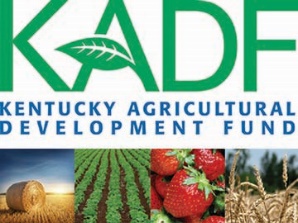   PLEASE CAREFULLY REVIEW THE REQUEST FOR FUNDS GUIDELINES PRIOR TO COMPLETING AN APPLICATION   Funded participants shall adhere to all local, state and federal rules and regulations.  2021 Governor’s Office of Agricultural Policy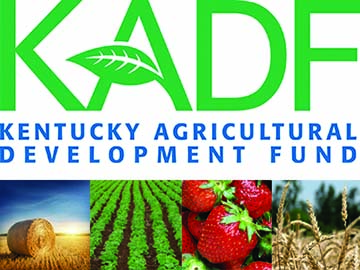 PRESS RELEASE INFO SHEETThe Governor’s Office of Agricultural Policy sends out press releases on projects and programs approved through the Kentucky Agricultural Development Fund.  To ensure the proper message is distributed to media and other contacts, please provide the following information: Applicant InformationApplicant InformationApplicant InformationApplicant InformationApplicant InformationApplicant InformationApplicant InformationApplicant InformationApplicant InformationApplicant InformationApplicant InformationApplicant InformationApplicant InformationApplicant InformationApplicant InformationApplicant InformationApplicant InformationApplicant InformationApplicant InformationApplicant InformationApplicant InformationApplicant InformationApplicant InformationHas this organization/individual ever submitted an application to the KADF?     Yes    NoHas this organization/individual ever submitted an application to the KADF?     Yes    NoHas this organization/individual ever submitted an application to the KADF?     Yes    NoHas this organization/individual ever submitted an application to the KADF?     Yes    NoHas this organization/individual ever submitted an application to the KADF?     Yes    NoHas this organization/individual ever submitted an application to the KADF?     Yes    NoHas this organization/individual ever submitted an application to the KADF?     Yes    NoHas this organization/individual ever submitted an application to the KADF?     Yes    NoHas this organization/individual ever submitted an application to the KADF?     Yes    NoHas this organization/individual ever submitted an application to the KADF?     Yes    NoHas this organization/individual ever submitted an application to the KADF?     Yes    NoHas this organization/individual ever submitted an application to the KADF?     Yes    NoHas this organization/individual ever submitted an application to the KADF?     Yes    NoHas this organization/individual ever submitted an application to the KADF?     Yes    NoHas this organization/individual ever submitted an application to the KADF?     Yes    NoHas this organization/individual ever submitted an application to the KADF?     Yes    NoHas this organization/individual ever submitted an application to the KADF?     Yes    NoHas this organization/individual ever submitted an application to the KADF?     Yes    NoHas this organization/individual ever submitted an application to the KADF?     Yes    NoHas this organization/individual ever submitted an application to the KADF?     Yes    NoHas this organization/individual ever submitted an application to the KADF?     Yes    NoHas this organization/individual ever submitted an application to the KADF?     Yes    NoHas this organization/individual ever submitted an application to the KADF?     Yes    No1a. Organization Name (Legal Name of the Farm Business Entity or Individual):1a. Organization Name (Legal Name of the Farm Business Entity or Individual):1a. Organization Name (Legal Name of the Farm Business Entity or Individual):1a. Organization Name (Legal Name of the Farm Business Entity or Individual):1a. Organization Name (Legal Name of the Farm Business Entity or Individual):1a. Organization Name (Legal Name of the Farm Business Entity or Individual):1a. Organization Name (Legal Name of the Farm Business Entity or Individual):1a. Organization Name (Legal Name of the Farm Business Entity or Individual):1a. Organization Name (Legal Name of the Farm Business Entity or Individual):1a. Organization Name (Legal Name of the Farm Business Entity or Individual):1a. Organization Name (Legal Name of the Farm Business Entity or Individual):1a. Organization Name (Legal Name of the Farm Business Entity or Individual):1a. Organization Name (Legal Name of the Farm Business Entity or Individual):1a. Organization Name (Legal Name of the Farm Business Entity or Individual):1a. Organization Name (Legal Name of the Farm Business Entity or Individual):1a. Organization Name (Legal Name of the Farm Business Entity or Individual):1b. Tax Identification Number (EIN/SSN):1b. Tax Identification Number (EIN/SSN):1b. Tax Identification Number (EIN/SSN):1b. Tax Identification Number (EIN/SSN):1b. Tax Identification Number (EIN/SSN):1b. Tax Identification Number (EIN/SSN):1b. Tax Identification Number (EIN/SSN):Must match the name registered to the TIN provided in 1b.Must match the name registered to the TIN provided in 1b.Must match the name registered to the TIN provided in 1b.Must match the name registered to the TIN provided in 1b.Must match the name registered to the TIN provided in 1b.Must match the name registered to the TIN provided in 1b.Must match the name registered to the TIN provided in 1b.Must match the name registered to the TIN provided in 1b.Must match the name registered to the TIN provided in 1b.Must match the name registered to the TIN provided in 1b.Must match the name registered to the TIN provided in 1b.Must match the name registered to the TIN provided in 1b.Must match the name registered to the TIN provided in 1b.Must match the name registered to the TIN provided in 1b.Must match the name registered to the TIN provided in 1b.Must match the name registered to the TIN provided in 1b.Nine digit number issued by the IRSNine digit number issued by the IRSNine digit number issued by the IRSNine digit number issued by the IRSNine digit number issued by the IRSNine digit number issued by the IRSNine digit number issued by the IRS1c. County 1c. County 1c. County 1c. County 1d. For Profit? 1d. For Profit? 1d. For Profit? 1d. For Profit? 1d. For Profit? 1d. For Profit? 1e. Main Phone1e. Main Phone1e. Main Phone1e. Main Phone1e. Main Phone1e. Main Phone1f. Digital Media (opt.)1f. Digital Media (opt.)1f. Digital Media (opt.)1f. Digital Media (opt.)1f. Digital Media (opt.)1f. Digital Media (opt.)1f. Digital Media (opt.)  Yes    No     Yes    No     Yes    No     Yes    No     Yes    No     Yes    No   (     )      (     )      (     )      (     )      (     )      (     )      Twitter Handle:      Twitter Handle:      Twitter Handle:      Twitter Handle:      Twitter Handle:      Twitter Handle:      Twitter Handle:      1g.     Registered with the Ky. Secretary of 
State’s Office?1g.     Registered with the Ky. Secretary of 
State’s Office?1g.     Registered with the Ky. Secretary of 
State’s Office?1g.     Registered with the Ky. Secretary of 
State’s Office?  Yes       N/A -   individuals/sole proprietors, board of education,   No                       conservation district, fiscal court, other gov’t  Yes       N/A -   individuals/sole proprietors, board of education,   No                       conservation district, fiscal court, other gov’t  Yes       N/A -   individuals/sole proprietors, board of education,   No                       conservation district, fiscal court, other gov’t  Yes       N/A -   individuals/sole proprietors, board of education,   No                       conservation district, fiscal court, other gov’t  Yes       N/A -   individuals/sole proprietors, board of education,   No                       conservation district, fiscal court, other gov’t  Yes       N/A -   individuals/sole proprietors, board of education,   No                       conservation district, fiscal court, other gov’t  Yes       N/A -   individuals/sole proprietors, board of education,   No                       conservation district, fiscal court, other gov’t  Yes       N/A -   individuals/sole proprietors, board of education,   No                       conservation district, fiscal court, other gov’t  Yes       N/A -   individuals/sole proprietors, board of education,   No                       conservation district, fiscal court, other gov’t  Yes       N/A -   individuals/sole proprietors, board of education,   No                       conservation district, fiscal court, other gov’t  Yes       N/A -   individuals/sole proprietors, board of education,   No                       conservation district, fiscal court, other gov’t  Yes       N/A -   individuals/sole proprietors, board of education,   No                       conservation district, fiscal court, other gov’tFacebook ID:       Website:      Facebook ID:       Website:      Facebook ID:       Website:      Facebook ID:       Website:      Facebook ID:       Website:      Facebook ID:       Website:      Facebook ID:       Website:       If you are not registered, and are required to be, then visit sos.ky.gov.  If you are not registered, and are required to be, then visit sos.ky.gov.  If you are not registered, and are required to be, then visit sos.ky.gov.  If you are not registered, and are required to be, then visit sos.ky.gov.  If you are not registered, and are required to be, then visit sos.ky.gov.  If you are not registered, and are required to be, then visit sos.ky.gov.  If you are not registered, and are required to be, then visit sos.ky.gov.  If you are not registered, and are required to be, then visit sos.ky.gov.  If you are not registered, and are required to be, then visit sos.ky.gov.  If you are not registered, and are required to be, then visit sos.ky.gov.  If you are not registered, and are required to be, then visit sos.ky.gov.  If you are not registered, and are required to be, then visit sos.ky.gov. 2.  Organization Address (Check will be mailed here)2.  Organization Address (Check will be mailed here)2.  Organization Address (Check will be mailed here)2.  Organization Address (Check will be mailed here)2.  Organization Address (Check will be mailed here)2.  Organization Address (Check will be mailed here)2.  Organization Address (Check will be mailed here)2.  Organization Address (Check will be mailed here)Address Line 1Address Line 1Address Line 1Address Line 1Address Line 1Address Line 1Address Line 1Address Line 1Address Line 1Address Line 1Address Line 1Address Line 2Address Line 2Address Line 2Address Line 2Address Line 2Address Line 2Address Line 2Address Line 2Address Line 2Address Line 2Address Line 2Address Line 2KYKYCityCityCityCityCityCityStateStateZIP CodeZIP CodeZIP CodeZIP CodeZIP CodeZIP CodeZIP CodeZIP Code3a.  Authorized Representative (AR) (person authorized to sign legal contracts on behalf of the organization/individual)3a.  Authorized Representative (AR) (person authorized to sign legal contracts on behalf of the organization/individual)3a.  Authorized Representative (AR) (person authorized to sign legal contracts on behalf of the organization/individual)3a.  Authorized Representative (AR) (person authorized to sign legal contracts on behalf of the organization/individual)3a.  Authorized Representative (AR) (person authorized to sign legal contracts on behalf of the organization/individual)3a.  Authorized Representative (AR) (person authorized to sign legal contracts on behalf of the organization/individual)3a.  Authorized Representative (AR) (person authorized to sign legal contracts on behalf of the organization/individual)3a.  Authorized Representative (AR) (person authorized to sign legal contracts on behalf of the organization/individual)3a.  Authorized Representative (AR) (person authorized to sign legal contracts on behalf of the organization/individual)3a.  Authorized Representative (AR) (person authorized to sign legal contracts on behalf of the organization/individual)3a.  Authorized Representative (AR) (person authorized to sign legal contracts on behalf of the organization/individual)3a.  Authorized Representative (AR) (person authorized to sign legal contracts on behalf of the organization/individual)3a.  Authorized Representative (AR) (person authorized to sign legal contracts on behalf of the organization/individual)3a.  Authorized Representative (AR) (person authorized to sign legal contracts on behalf of the organization/individual)3a.  Authorized Representative (AR) (person authorized to sign legal contracts on behalf of the organization/individual)3a.  Authorized Representative (AR) (person authorized to sign legal contracts on behalf of the organization/individual)3a.  Authorized Representative (AR) (person authorized to sign legal contracts on behalf of the organization/individual)3a.  Authorized Representative (AR) (person authorized to sign legal contracts on behalf of the organization/individual)3a.  Authorized Representative (AR) (person authorized to sign legal contracts on behalf of the organization/individual)3a.  Authorized Representative (AR) (person authorized to sign legal contracts on behalf of the organization/individual)3a.  Authorized Representative (AR) (person authorized to sign legal contracts on behalf of the organization/individual)3a.  Authorized Representative (AR) (person authorized to sign legal contracts on behalf of the organization/individual)3a.  Authorized Representative (AR) (person authorized to sign legal contracts on behalf of the organization/individual)PrefixPrefixPrefixName  (First MI Last)Name  (First MI Last)Name  (First MI Last)Name  (First MI Last)Name  (First MI Last)Name  (First MI Last)Name  (First MI Last)Name  (First MI Last)Name  (First MI Last)Name  (First MI Last)TitleTitleTitleTitleTitleTitleTitleTitleTitleTitle3b. AR Contact Info 3b. AR Contact Info 3b. AR Contact Info 3b. AR Contact Info 3b. AR Contact Info 3b. AR Contact Info 3b. AR Contact Info 3b. AR Contact Info 3b. AR Contact Info 3b. AR Contact Info 3b. AR Contact Info EmailEmailEmailEmailEmailEmailEmailEmailEmailWork PhoneWork PhoneWork PhoneWork PhoneWork PhoneWork PhoneWork PhoneWork PhoneWork PhoneWork PhoneMobile/Cell PhoneMobile/Cell PhoneMobile/Cell PhoneMobile/Cell Phone3c. AR Address (Legal Agreement will be mailed here)3c. AR Address (Legal Agreement will be mailed here)3c. AR Address (Legal Agreement will be mailed here)3c. AR Address (Legal Agreement will be mailed here)3c. AR Address (Legal Agreement will be mailed here)3c. AR Address (Legal Agreement will be mailed here)3c. AR Address (Legal Agreement will be mailed here)3c. AR Address (Legal Agreement will be mailed here)3c. AR Address (Legal Agreement will be mailed here)3c. AR Address (Legal Agreement will be mailed here)3c. AR Address (Legal Agreement will be mailed here)Address Line 1Address Line 1Address Line 1Address Line 1Address Line 1Address Line 1Address Line 1Address Line 1Address Line 1Address Line 1Address Line 1Address Line 2Address Line 2Address Line 2Address Line 2Address Line 2Address Line 2Address Line 2Address Line 2Address Line 2Address Line 2Address Line 2Address Line 2KYKYCityCityCityCityCityCityStateStateZIP CodeZIP CodeZIP CodeZIP CodeZIP CodeZIP CodeZIP CodeZIP Code4a.  Project Contact (if different from AR, person(s) responsible for the daily management of the project)4a.  Project Contact (if different from AR, person(s) responsible for the daily management of the project)4a.  Project Contact (if different from AR, person(s) responsible for the daily management of the project)4a.  Project Contact (if different from AR, person(s) responsible for the daily management of the project)4a.  Project Contact (if different from AR, person(s) responsible for the daily management of the project)4a.  Project Contact (if different from AR, person(s) responsible for the daily management of the project)4a.  Project Contact (if different from AR, person(s) responsible for the daily management of the project)4a.  Project Contact (if different from AR, person(s) responsible for the daily management of the project)4a.  Project Contact (if different from AR, person(s) responsible for the daily management of the project)4a.  Project Contact (if different from AR, person(s) responsible for the daily management of the project)4a.  Project Contact (if different from AR, person(s) responsible for the daily management of the project)4a.  Project Contact (if different from AR, person(s) responsible for the daily management of the project)4a.  Project Contact (if different from AR, person(s) responsible for the daily management of the project)4a.  Project Contact (if different from AR, person(s) responsible for the daily management of the project)4a.  Project Contact (if different from AR, person(s) responsible for the daily management of the project)4a.  Project Contact (if different from AR, person(s) responsible for the daily management of the project)4a.  Project Contact (if different from AR, person(s) responsible for the daily management of the project)4a.  Project Contact (if different from AR, person(s) responsible for the daily management of the project)4a.  Project Contact (if different from AR, person(s) responsible for the daily management of the project)4a.  Project Contact (if different from AR, person(s) responsible for the daily management of the project)4a.  Project Contact (if different from AR, person(s) responsible for the daily management of the project)4a.  Project Contact (if different from AR, person(s) responsible for the daily management of the project)4a.  Project Contact (if different from AR, person(s) responsible for the daily management of the project)PrefixPrefixPrefixName  (First MI Last)Name  (First MI Last)Name  (First MI Last)Name  (First MI Last)Name  (First MI Last)Name  (First MI Last)Name  (First MI Last)Name  (First MI Last)Name  (First MI Last)Name  (First MI Last)TitleTitleTitleTitleTitleTitleTitleTitleTitleTitle4b. Project Contact Info 4b. Project Contact Info 4b. Project Contact Info 4b. Project Contact Info 4b. Project Contact Info 4b. Project Contact Info 4b. Project Contact Info 4b. Project Contact Info 4b. Project Contact Info 4b. Project Contact Info 4b. Project Contact Info 4b. Project Contact Info 4b. Project Contact Info 4b. Project Contact Info 4b. Project Contact Info 4b. Project Contact Info 4b. Project Contact Info 4b. Project Contact Info 4b. Project Contact Info 4b. Project Contact Info 4b. Project Contact Info 4b. Project Contact Info 4b. Project Contact Info EmailEmailEmailEmailEmailEmailEmailEmailEmailWork PhoneWork PhoneWork PhoneWork PhoneWork PhoneWork PhoneWork PhoneWork PhoneWork PhoneWork PhoneMobile/Cell PhoneMobile/Cell PhoneMobile/Cell PhoneMobile/Cell Phone4c. If there are multiple project contacts, then list others here with name, email and phone:4c. If there are multiple project contacts, then list others here with name, email and phone:4c. If there are multiple project contacts, then list others here with name, email and phone:4c. If there are multiple project contacts, then list others here with name, email and phone:4c. If there are multiple project contacts, then list others here with name, email and phone:4c. If there are multiple project contacts, then list others here with name, email and phone:4c. If there are multiple project contacts, then list others here with name, email and phone:4c. If there are multiple project contacts, then list others here with name, email and phone:4c. If there are multiple project contacts, then list others here with name, email and phone:4c. If there are multiple project contacts, then list others here with name, email and phone:4c. If there are multiple project contacts, then list others here with name, email and phone:4c. If there are multiple project contacts, then list others here with name, email and phone:4c. If there are multiple project contacts, then list others here with name, email and phone:4c. If there are multiple project contacts, then list others here with name, email and phone:4c. If there are multiple project contacts, then list others here with name, email and phone:4c. If there are multiple project contacts, then list others here with name, email and phone:4c. If there are multiple project contacts, then list others here with name, email and phone:4c. If there are multiple project contacts, then list others here with name, email and phone:4c. If there are multiple project contacts, then list others here with name, email and phone:4c. If there are multiple project contacts, then list others here with name, email and phone:4c. If there are multiple project contacts, then list others here with name, email and phone:4c. If there are multiple project contacts, then list others here with name, email and phone:4c. If there are multiple project contacts, then list others here with name, email and phone:Project Location & RequestProject Location & RequestProject Location & RequestProject Location & RequestProject Location & RequestProject Location & RequestProject Location & RequestProject Location & RequestProject Location & RequestProject Location & RequestProject Location & RequestProject Location & RequestProject Location & RequestProject Location & RequestProject Location & RequestProject Location & RequestProject Location & RequestProject Location & RequestProject Location & RequestProject Location & RequestProject Location & RequestProject Location & RequestProject Location & Request5. Project Address (If different than addresses in 2. or 3c. above)5. Project Address (If different than addresses in 2. or 3c. above)5. Project Address (If different than addresses in 2. or 3c. above)5. Project Address (If different than addresses in 2. or 3c. above)5. Project Address (If different than addresses in 2. or 3c. above)5. Project Address (If different than addresses in 2. or 3c. above)5. Project Address (If different than addresses in 2. or 3c. above)5. Project Address (If different than addresses in 2. or 3c. above)5. Project Address (If different than addresses in 2. or 3c. above)5. Project Address (If different than addresses in 2. or 3c. above)5. Project Address (If different than addresses in 2. or 3c. above)5. Project Address (If different than addresses in 2. or 3c. above)5. Project Address (If different than addresses in 2. or 3c. above)5. Project Address (If different than addresses in 2. or 3c. above)5. Project Address (If different than addresses in 2. or 3c. above)5. Project Address (If different than addresses in 2. or 3c. above)5. Project Address (If different than addresses in 2. or 3c. above)Address Line 1Address Line 1Address Line 1Address Line 1Address Line 1Address Line 1Address Line 1Address Line 1Address Line 1Address Line 1Address Line 1Address Line 2Address Line 2Address Line 2Address Line 2Address Line 2Address Line 2Address Line 2Address Line 2Address Line 2Address Line 2Address Line 2Address Line 2KYKYCityCityCityCityCityCityStateStateZIP CodeZIP CodeZIP CodeZIP CodeZIP CodeZIP CodeZIP CodeZIP CodeProject CountyProject CountyProject CountyProject CountyProject CountyProject CountyProject County    This application is for requests to fund projects that fall outside standard county program guidelines.    
Requests for additional funds for an existing project should use the “Request for Amendment” Form.    This application is for requests to fund projects that fall outside standard county program guidelines.    
Requests for additional funds for an existing project should use the “Request for Amendment” Form.    This application is for requests to fund projects that fall outside standard county program guidelines.    
Requests for additional funds for an existing project should use the “Request for Amendment” Form.    This application is for requests to fund projects that fall outside standard county program guidelines.    
Requests for additional funds for an existing project should use the “Request for Amendment” Form.    This application is for requests to fund projects that fall outside standard county program guidelines.    
Requests for additional funds for an existing project should use the “Request for Amendment” Form.    This application is for requests to fund projects that fall outside standard county program guidelines.    
Requests for additional funds for an existing project should use the “Request for Amendment” Form.    This application is for requests to fund projects that fall outside standard county program guidelines.    
Requests for additional funds for an existing project should use the “Request for Amendment” Form.    This application is for requests to fund projects that fall outside standard county program guidelines.    
Requests for additional funds for an existing project should use the “Request for Amendment” Form.    This application is for requests to fund projects that fall outside standard county program guidelines.    
Requests for additional funds for an existing project should use the “Request for Amendment” Form.    This application is for requests to fund projects that fall outside standard county program guidelines.    
Requests for additional funds for an existing project should use the “Request for Amendment” Form.    This application is for requests to fund projects that fall outside standard county program guidelines.    
Requests for additional funds for an existing project should use the “Request for Amendment” Form.    This application is for requests to fund projects that fall outside standard county program guidelines.    
Requests for additional funds for an existing project should use the “Request for Amendment” Form.    This application is for requests to fund projects that fall outside standard county program guidelines.    
Requests for additional funds for an existing project should use the “Request for Amendment” Form.    This application is for requests to fund projects that fall outside standard county program guidelines.    
Requests for additional funds for an existing project should use the “Request for Amendment” Form.    This application is for requests to fund projects that fall outside standard county program guidelines.    
Requests for additional funds for an existing project should use the “Request for Amendment” Form.    This application is for requests to fund projects that fall outside standard county program guidelines.    
Requests for additional funds for an existing project should use the “Request for Amendment” Form.    This application is for requests to fund projects that fall outside standard county program guidelines.    
Requests for additional funds for an existing project should use the “Request for Amendment” Form.    This application is for requests to fund projects that fall outside standard county program guidelines.    
Requests for additional funds for an existing project should use the “Request for Amendment” Form.    This application is for requests to fund projects that fall outside standard county program guidelines.    
Requests for additional funds for an existing project should use the “Request for Amendment” Form.    This application is for requests to fund projects that fall outside standard county program guidelines.    
Requests for additional funds for an existing project should use the “Request for Amendment” Form.    This application is for requests to fund projects that fall outside standard county program guidelines.    
Requests for additional funds for an existing project should use the “Request for Amendment” Form.    This application is for requests to fund projects that fall outside standard county program guidelines.    
Requests for additional funds for an existing project should use the “Request for Amendment” Form.    This application is for requests to fund projects that fall outside standard county program guidelines.    
Requests for additional funds for an existing project should use the “Request for Amendment” Form.6a. County Funds Requested:County*:           Amount: $      6a. County Funds Requested:County*:           Amount: $      6a. County Funds Requested:County*:           Amount: $      6a. County Funds Requested:County*:           Amount: $      6a. County Funds Requested:County*:           Amount: $      6b. State Funds Requested:$           6b. State Funds Requested:$           6b. State Funds Requested:$           6b. State Funds Requested:$           6b. State Funds Requested:$           6b. State Funds Requested:$           6b. State Funds Requested:$           6b. State Funds Requested:$           6b. State Funds Requested:$           6b. State Funds Requested:$           6c. TOTAL Agricultural Development Funds Requested:   $                6c. TOTAL Agricultural Development Funds Requested:   $                6c. TOTAL Agricultural Development Funds Requested:   $                6c. TOTAL Agricultural Development Funds Requested:   $                6c. TOTAL Agricultural Development Funds Requested:   $                6c. TOTAL Agricultural Development Funds Requested:   $                6c. TOTAL Agricultural Development Funds Requested:   $                6c. TOTAL Agricultural Development Funds Requested:   $                *List “County, Amount” here, if multiple county requests:      *List “County, Amount” here, if multiple county requests:      *List “County, Amount” here, if multiple county requests:      *List “County, Amount” here, if multiple county requests:      *List “County, Amount” here, if multiple county requests:      *List “County, Amount” here, if multiple county requests:      *List “County, Amount” here, if multiple county requests:      *List “County, Amount” here, if multiple county requests:      *List “County, Amount” here, if multiple county requests:      *List “County, Amount” here, if multiple county requests:      *List “County, Amount” here, if multiple county requests:      *List “County, Amount” here, if multiple county requests:      *List “County, Amount” here, if multiple county requests:      *List “County, Amount” here, if multiple county requests:      Reflect total in budget.Reflect total in budget.Reflect total in budget.7. Has the organization / individual listed in 1a. received a KADF award prior to this application?7. Has the organization / individual listed in 1a. received a KADF award prior to this application?7. Has the organization / individual listed in 1a. received a KADF award prior to this application?7. Has the organization / individual listed in 1a. received a KADF award prior to this application?7. Has the organization / individual listed in 1a. received a KADF award prior to this application?7. Has the organization / individual listed in 1a. received a KADF award prior to this application?7. Has the organization / individual listed in 1a. received a KADF award prior to this application?  Yes     If yes, please specify totals:   No                       State  $                         County $                  Yes     If yes, please specify totals:   No                       State  $                         County $                  Yes     If yes, please specify totals:   No                       State  $                         County $                  Yes     If yes, please specify totals:   No                       State  $                         County $                  Yes     If yes, please specify totals:   No                       State  $                         County $                  Yes     If yes, please specify totals:   No                       State  $                         County $                  Yes     If yes, please specify totals:   No                       State  $                         County $                  Yes     If yes, please specify totals:   No                       State  $                         County $                  Yes     If yes, please specify totals:   No                       State  $                         County $                  Yes     If yes, please specify totals:   No                       State  $                         County $                  Yes     If yes, please specify totals:   No                       State  $                         County $                  Yes     If yes, please specify totals:   No                       State  $                         County $                  Yes     If yes, please specify totals:   No                       State  $                         County $                  Yes     If yes, please specify totals:   No                       State  $                         County $                  Yes     If yes, please specify totals:   No                       State  $                         County $                  Yes     If yes, please specify totals:   No                       State  $                         County $                Documentation Check ListDocumentation Check ListDocumentation Check ListDocumentation Check ListDocumentation Check ListDocumentation Check ListDocumentation Check ListDocumentation Check ListDocumentation Check ListDocumentation Check ListDocumentation Check ListDocumentation Check ListDocumentation Check ListDocumentation Check ListDocumentation Check ListDocumentation Check ListDocumentation Check ListDocumentation Check ListDocumentation Check ListDocumentation Check ListDocumentation Check ListDocumentation Check ListDocumentation Check List  Please mark each item that is included in the submitted application.  An incomplete application may delay processing of request.  Please mark each item that is included in the submitted application.  An incomplete application may delay processing of request.  Please mark each item that is included in the submitted application.  An incomplete application may delay processing of request.  Please mark each item that is included in the submitted application.  An incomplete application may delay processing of request.  Please mark each item that is included in the submitted application.  An incomplete application may delay processing of request.  Please mark each item that is included in the submitted application.  An incomplete application may delay processing of request.  Please mark each item that is included in the submitted application.  An incomplete application may delay processing of request.  Please mark each item that is included in the submitted application.  An incomplete application may delay processing of request.  Please mark each item that is included in the submitted application.  An incomplete application may delay processing of request.  Please mark each item that is included in the submitted application.  An incomplete application may delay processing of request.  Please mark each item that is included in the submitted application.  An incomplete application may delay processing of request.  Please mark each item that is included in the submitted application.  An incomplete application may delay processing of request.  Please mark each item that is included in the submitted application.  An incomplete application may delay processing of request.  Please mark each item that is included in the submitted application.  An incomplete application may delay processing of request.  Please mark each item that is included in the submitted application.  An incomplete application may delay processing of request.  Please mark each item that is included in the submitted application.  An incomplete application may delay processing of request.  Please mark each item that is included in the submitted application.  An incomplete application may delay processing of request.  Please mark each item that is included in the submitted application.  An incomplete application may delay processing of request.  Please mark each item that is included in the submitted application.  An incomplete application may delay processing of request.  Please mark each item that is included in the submitted application.  An incomplete application may delay processing of request.  Please mark each item that is included in the submitted application.  An incomplete application may delay processing of request.  Please mark each item that is included in the submitted application.  An incomplete application may delay processing of request.  Please mark each item that is included in the submitted application.  An incomplete application may delay processing of request.Completed application, signed by the Authorized Representative of the entity or individual applyingRegistered and in good standing with the Secretary of State 
(Exceptions: sole proprietorship / unregistered partnership, board of education, conservation district, governmental entity)Signature AuthorizationFinancial Documentation / Budget, as outlined in section 4.Supporting Documents, as outlined in section 5.On-Farm Water Management submissions consult On-Farm Water Management Guidelines for all required documentationMeat Processing Levels 3 & 4 submissions consult Meat Processing Investment Program Guidelines for all required documentationPress Release Sheet Please, DO NOT submit applications with any type of binding (e.g. notebooks, spiral binding, etc.).See Guidelines – Request for Funds for important information to consider when applying for funds 
and for instructions on submitting your proposal.  There are also additional guidelines for farmers market and community garden applications.The above referenced guidelines are available online at https://agpolicy.ky.gov/funds/Pages/program-portal.aspx. 
Click on KADF Project Application to view all options.The Kentucky Agricultural Development Board and the Governor’s Office of Agricultural Policy reserve the right 
to request or require revisions or clarifications of submitted proposals.Completed application, signed by the Authorized Representative of the entity or individual applyingRegistered and in good standing with the Secretary of State 
(Exceptions: sole proprietorship / unregistered partnership, board of education, conservation district, governmental entity)Signature AuthorizationFinancial Documentation / Budget, as outlined in section 4.Supporting Documents, as outlined in section 5.On-Farm Water Management submissions consult On-Farm Water Management Guidelines for all required documentationMeat Processing Levels 3 & 4 submissions consult Meat Processing Investment Program Guidelines for all required documentationPress Release Sheet Please, DO NOT submit applications with any type of binding (e.g. notebooks, spiral binding, etc.).See Guidelines – Request for Funds for important information to consider when applying for funds 
and for instructions on submitting your proposal.  There are also additional guidelines for farmers market and community garden applications.The above referenced guidelines are available online at https://agpolicy.ky.gov/funds/Pages/program-portal.aspx. 
Click on KADF Project Application to view all options.The Kentucky Agricultural Development Board and the Governor’s Office of Agricultural Policy reserve the right 
to request or require revisions or clarifications of submitted proposals.Completed application, signed by the Authorized Representative of the entity or individual applyingRegistered and in good standing with the Secretary of State 
(Exceptions: sole proprietorship / unregistered partnership, board of education, conservation district, governmental entity)Signature AuthorizationFinancial Documentation / Budget, as outlined in section 4.Supporting Documents, as outlined in section 5.On-Farm Water Management submissions consult On-Farm Water Management Guidelines for all required documentationMeat Processing Levels 3 & 4 submissions consult Meat Processing Investment Program Guidelines for all required documentationPress Release Sheet Please, DO NOT submit applications with any type of binding (e.g. notebooks, spiral binding, etc.).See Guidelines – Request for Funds for important information to consider when applying for funds 
and for instructions on submitting your proposal.  There are also additional guidelines for farmers market and community garden applications.The above referenced guidelines are available online at https://agpolicy.ky.gov/funds/Pages/program-portal.aspx. 
Click on KADF Project Application to view all options.The Kentucky Agricultural Development Board and the Governor’s Office of Agricultural Policy reserve the right 
to request or require revisions or clarifications of submitted proposals.Completed application, signed by the Authorized Representative of the entity or individual applyingRegistered and in good standing with the Secretary of State 
(Exceptions: sole proprietorship / unregistered partnership, board of education, conservation district, governmental entity)Signature AuthorizationFinancial Documentation / Budget, as outlined in section 4.Supporting Documents, as outlined in section 5.On-Farm Water Management submissions consult On-Farm Water Management Guidelines for all required documentationMeat Processing Levels 3 & 4 submissions consult Meat Processing Investment Program Guidelines for all required documentationPress Release Sheet Please, DO NOT submit applications with any type of binding (e.g. notebooks, spiral binding, etc.).See Guidelines – Request for Funds for important information to consider when applying for funds 
and for instructions on submitting your proposal.  There are also additional guidelines for farmers market and community garden applications.The above referenced guidelines are available online at https://agpolicy.ky.gov/funds/Pages/program-portal.aspx. 
Click on KADF Project Application to view all options.The Kentucky Agricultural Development Board and the Governor’s Office of Agricultural Policy reserve the right 
to request or require revisions or clarifications of submitted proposals.Completed application, signed by the Authorized Representative of the entity or individual applyingRegistered and in good standing with the Secretary of State 
(Exceptions: sole proprietorship / unregistered partnership, board of education, conservation district, governmental entity)Signature AuthorizationFinancial Documentation / Budget, as outlined in section 4.Supporting Documents, as outlined in section 5.On-Farm Water Management submissions consult On-Farm Water Management Guidelines for all required documentationMeat Processing Levels 3 & 4 submissions consult Meat Processing Investment Program Guidelines for all required documentationPress Release Sheet Please, DO NOT submit applications with any type of binding (e.g. notebooks, spiral binding, etc.).See Guidelines – Request for Funds for important information to consider when applying for funds 
and for instructions on submitting your proposal.  There are also additional guidelines for farmers market and community garden applications.The above referenced guidelines are available online at https://agpolicy.ky.gov/funds/Pages/program-portal.aspx. 
Click on KADF Project Application to view all options.The Kentucky Agricultural Development Board and the Governor’s Office of Agricultural Policy reserve the right 
to request or require revisions or clarifications of submitted proposals.Completed application, signed by the Authorized Representative of the entity or individual applyingRegistered and in good standing with the Secretary of State 
(Exceptions: sole proprietorship / unregistered partnership, board of education, conservation district, governmental entity)Signature AuthorizationFinancial Documentation / Budget, as outlined in section 4.Supporting Documents, as outlined in section 5.On-Farm Water Management submissions consult On-Farm Water Management Guidelines for all required documentationMeat Processing Levels 3 & 4 submissions consult Meat Processing Investment Program Guidelines for all required documentationPress Release Sheet Please, DO NOT submit applications with any type of binding (e.g. notebooks, spiral binding, etc.).See Guidelines – Request for Funds for important information to consider when applying for funds 
and for instructions on submitting your proposal.  There are also additional guidelines for farmers market and community garden applications.The above referenced guidelines are available online at https://agpolicy.ky.gov/funds/Pages/program-portal.aspx. 
Click on KADF Project Application to view all options.The Kentucky Agricultural Development Board and the Governor’s Office of Agricultural Policy reserve the right 
to request or require revisions or clarifications of submitted proposals.Completed application, signed by the Authorized Representative of the entity or individual applyingRegistered and in good standing with the Secretary of State 
(Exceptions: sole proprietorship / unregistered partnership, board of education, conservation district, governmental entity)Signature AuthorizationFinancial Documentation / Budget, as outlined in section 4.Supporting Documents, as outlined in section 5.On-Farm Water Management submissions consult On-Farm Water Management Guidelines for all required documentationMeat Processing Levels 3 & 4 submissions consult Meat Processing Investment Program Guidelines for all required documentationPress Release Sheet Please, DO NOT submit applications with any type of binding (e.g. notebooks, spiral binding, etc.).See Guidelines – Request for Funds for important information to consider when applying for funds 
and for instructions on submitting your proposal.  There are also additional guidelines for farmers market and community garden applications.The above referenced guidelines are available online at https://agpolicy.ky.gov/funds/Pages/program-portal.aspx. 
Click on KADF Project Application to view all options.The Kentucky Agricultural Development Board and the Governor’s Office of Agricultural Policy reserve the right 
to request or require revisions or clarifications of submitted proposals.Completed application, signed by the Authorized Representative of the entity or individual applyingRegistered and in good standing with the Secretary of State 
(Exceptions: sole proprietorship / unregistered partnership, board of education, conservation district, governmental entity)Signature AuthorizationFinancial Documentation / Budget, as outlined in section 4.Supporting Documents, as outlined in section 5.On-Farm Water Management submissions consult On-Farm Water Management Guidelines for all required documentationMeat Processing Levels 3 & 4 submissions consult Meat Processing Investment Program Guidelines for all required documentationPress Release Sheet Please, DO NOT submit applications with any type of binding (e.g. notebooks, spiral binding, etc.).See Guidelines – Request for Funds for important information to consider when applying for funds 
and for instructions on submitting your proposal.  There are also additional guidelines for farmers market and community garden applications.The above referenced guidelines are available online at https://agpolicy.ky.gov/funds/Pages/program-portal.aspx. 
Click on KADF Project Application to view all options.The Kentucky Agricultural Development Board and the Governor’s Office of Agricultural Policy reserve the right 
to request or require revisions or clarifications of submitted proposals.Completed application, signed by the Authorized Representative of the entity or individual applyingRegistered and in good standing with the Secretary of State 
(Exceptions: sole proprietorship / unregistered partnership, board of education, conservation district, governmental entity)Signature AuthorizationFinancial Documentation / Budget, as outlined in section 4.Supporting Documents, as outlined in section 5.On-Farm Water Management submissions consult On-Farm Water Management Guidelines for all required documentationMeat Processing Levels 3 & 4 submissions consult Meat Processing Investment Program Guidelines for all required documentationPress Release Sheet Please, DO NOT submit applications with any type of binding (e.g. notebooks, spiral binding, etc.).See Guidelines – Request for Funds for important information to consider when applying for funds 
and for instructions on submitting your proposal.  There are also additional guidelines for farmers market and community garden applications.The above referenced guidelines are available online at https://agpolicy.ky.gov/funds/Pages/program-portal.aspx. 
Click on KADF Project Application to view all options.The Kentucky Agricultural Development Board and the Governor’s Office of Agricultural Policy reserve the right 
to request or require revisions or clarifications of submitted proposals.Completed application, signed by the Authorized Representative of the entity or individual applyingRegistered and in good standing with the Secretary of State 
(Exceptions: sole proprietorship / unregistered partnership, board of education, conservation district, governmental entity)Signature AuthorizationFinancial Documentation / Budget, as outlined in section 4.Supporting Documents, as outlined in section 5.On-Farm Water Management submissions consult On-Farm Water Management Guidelines for all required documentationMeat Processing Levels 3 & 4 submissions consult Meat Processing Investment Program Guidelines for all required documentationPress Release Sheet Please, DO NOT submit applications with any type of binding (e.g. notebooks, spiral binding, etc.).See Guidelines – Request for Funds for important information to consider when applying for funds 
and for instructions on submitting your proposal.  There are also additional guidelines for farmers market and community garden applications.The above referenced guidelines are available online at https://agpolicy.ky.gov/funds/Pages/program-portal.aspx. 
Click on KADF Project Application to view all options.The Kentucky Agricultural Development Board and the Governor’s Office of Agricultural Policy reserve the right 
to request or require revisions or clarifications of submitted proposals.Completed application, signed by the Authorized Representative of the entity or individual applyingRegistered and in good standing with the Secretary of State 
(Exceptions: sole proprietorship / unregistered partnership, board of education, conservation district, governmental entity)Signature AuthorizationFinancial Documentation / Budget, as outlined in section 4.Supporting Documents, as outlined in section 5.On-Farm Water Management submissions consult On-Farm Water Management Guidelines for all required documentationMeat Processing Levels 3 & 4 submissions consult Meat Processing Investment Program Guidelines for all required documentationPress Release Sheet Please, DO NOT submit applications with any type of binding (e.g. notebooks, spiral binding, etc.).See Guidelines – Request for Funds for important information to consider when applying for funds 
and for instructions on submitting your proposal.  There are also additional guidelines for farmers market and community garden applications.The above referenced guidelines are available online at https://agpolicy.ky.gov/funds/Pages/program-portal.aspx. 
Click on KADF Project Application to view all options.The Kentucky Agricultural Development Board and the Governor’s Office of Agricultural Policy reserve the right 
to request or require revisions or clarifications of submitted proposals.Completed application, signed by the Authorized Representative of the entity or individual applyingRegistered and in good standing with the Secretary of State 
(Exceptions: sole proprietorship / unregistered partnership, board of education, conservation district, governmental entity)Signature AuthorizationFinancial Documentation / Budget, as outlined in section 4.Supporting Documents, as outlined in section 5.On-Farm Water Management submissions consult On-Farm Water Management Guidelines for all required documentationMeat Processing Levels 3 & 4 submissions consult Meat Processing Investment Program Guidelines for all required documentationPress Release Sheet Please, DO NOT submit applications with any type of binding (e.g. notebooks, spiral binding, etc.).See Guidelines – Request for Funds for important information to consider when applying for funds 
and for instructions on submitting your proposal.  There are also additional guidelines for farmers market and community garden applications.The above referenced guidelines are available online at https://agpolicy.ky.gov/funds/Pages/program-portal.aspx. 
Click on KADF Project Application to view all options.The Kentucky Agricultural Development Board and the Governor’s Office of Agricultural Policy reserve the right 
to request or require revisions or clarifications of submitted proposals.Completed application, signed by the Authorized Representative of the entity or individual applyingRegistered and in good standing with the Secretary of State 
(Exceptions: sole proprietorship / unregistered partnership, board of education, conservation district, governmental entity)Signature AuthorizationFinancial Documentation / Budget, as outlined in section 4.Supporting Documents, as outlined in section 5.On-Farm Water Management submissions consult On-Farm Water Management Guidelines for all required documentationMeat Processing Levels 3 & 4 submissions consult Meat Processing Investment Program Guidelines for all required documentationPress Release Sheet Please, DO NOT submit applications with any type of binding (e.g. notebooks, spiral binding, etc.).See Guidelines – Request for Funds for important information to consider when applying for funds 
and for instructions on submitting your proposal.  There are also additional guidelines for farmers market and community garden applications.The above referenced guidelines are available online at https://agpolicy.ky.gov/funds/Pages/program-portal.aspx. 
Click on KADF Project Application to view all options.The Kentucky Agricultural Development Board and the Governor’s Office of Agricultural Policy reserve the right 
to request or require revisions or clarifications of submitted proposals.Completed application, signed by the Authorized Representative of the entity or individual applyingRegistered and in good standing with the Secretary of State 
(Exceptions: sole proprietorship / unregistered partnership, board of education, conservation district, governmental entity)Signature AuthorizationFinancial Documentation / Budget, as outlined in section 4.Supporting Documents, as outlined in section 5.On-Farm Water Management submissions consult On-Farm Water Management Guidelines for all required documentationMeat Processing Levels 3 & 4 submissions consult Meat Processing Investment Program Guidelines for all required documentationPress Release Sheet Please, DO NOT submit applications with any type of binding (e.g. notebooks, spiral binding, etc.).See Guidelines – Request for Funds for important information to consider when applying for funds 
and for instructions on submitting your proposal.  There are also additional guidelines for farmers market and community garden applications.The above referenced guidelines are available online at https://agpolicy.ky.gov/funds/Pages/program-portal.aspx. 
Click on KADF Project Application to view all options.The Kentucky Agricultural Development Board and the Governor’s Office of Agricultural Policy reserve the right 
to request or require revisions or clarifications of submitted proposals.Completed application, signed by the Authorized Representative of the entity or individual applyingRegistered and in good standing with the Secretary of State 
(Exceptions: sole proprietorship / unregistered partnership, board of education, conservation district, governmental entity)Signature AuthorizationFinancial Documentation / Budget, as outlined in section 4.Supporting Documents, as outlined in section 5.On-Farm Water Management submissions consult On-Farm Water Management Guidelines for all required documentationMeat Processing Levels 3 & 4 submissions consult Meat Processing Investment Program Guidelines for all required documentationPress Release Sheet Please, DO NOT submit applications with any type of binding (e.g. notebooks, spiral binding, etc.).See Guidelines – Request for Funds for important information to consider when applying for funds 
and for instructions on submitting your proposal.  There are also additional guidelines for farmers market and community garden applications.The above referenced guidelines are available online at https://agpolicy.ky.gov/funds/Pages/program-portal.aspx. 
Click on KADF Project Application to view all options.The Kentucky Agricultural Development Board and the Governor’s Office of Agricultural Policy reserve the right 
to request or require revisions or clarifications of submitted proposals.Completed application, signed by the Authorized Representative of the entity or individual applyingRegistered and in good standing with the Secretary of State 
(Exceptions: sole proprietorship / unregistered partnership, board of education, conservation district, governmental entity)Signature AuthorizationFinancial Documentation / Budget, as outlined in section 4.Supporting Documents, as outlined in section 5.On-Farm Water Management submissions consult On-Farm Water Management Guidelines for all required documentationMeat Processing Levels 3 & 4 submissions consult Meat Processing Investment Program Guidelines for all required documentationPress Release Sheet Please, DO NOT submit applications with any type of binding (e.g. notebooks, spiral binding, etc.).See Guidelines – Request for Funds for important information to consider when applying for funds 
and for instructions on submitting your proposal.  There are also additional guidelines for farmers market and community garden applications.The above referenced guidelines are available online at https://agpolicy.ky.gov/funds/Pages/program-portal.aspx. 
Click on KADF Project Application to view all options.The Kentucky Agricultural Development Board and the Governor’s Office of Agricultural Policy reserve the right 
to request or require revisions or clarifications of submitted proposals.Completed application, signed by the Authorized Representative of the entity or individual applyingRegistered and in good standing with the Secretary of State 
(Exceptions: sole proprietorship / unregistered partnership, board of education, conservation district, governmental entity)Signature AuthorizationFinancial Documentation / Budget, as outlined in section 4.Supporting Documents, as outlined in section 5.On-Farm Water Management submissions consult On-Farm Water Management Guidelines for all required documentationMeat Processing Levels 3 & 4 submissions consult Meat Processing Investment Program Guidelines for all required documentationPress Release Sheet Please, DO NOT submit applications with any type of binding (e.g. notebooks, spiral binding, etc.).See Guidelines – Request for Funds for important information to consider when applying for funds 
and for instructions on submitting your proposal.  There are also additional guidelines for farmers market and community garden applications.The above referenced guidelines are available online at https://agpolicy.ky.gov/funds/Pages/program-portal.aspx. 
Click on KADF Project Application to view all options.The Kentucky Agricultural Development Board and the Governor’s Office of Agricultural Policy reserve the right 
to request or require revisions or clarifications of submitted proposals.Completed application, signed by the Authorized Representative of the entity or individual applyingRegistered and in good standing with the Secretary of State 
(Exceptions: sole proprietorship / unregistered partnership, board of education, conservation district, governmental entity)Signature AuthorizationFinancial Documentation / Budget, as outlined in section 4.Supporting Documents, as outlined in section 5.On-Farm Water Management submissions consult On-Farm Water Management Guidelines for all required documentationMeat Processing Levels 3 & 4 submissions consult Meat Processing Investment Program Guidelines for all required documentationPress Release Sheet Please, DO NOT submit applications with any type of binding (e.g. notebooks, spiral binding, etc.).See Guidelines – Request for Funds for important information to consider when applying for funds 
and for instructions on submitting your proposal.  There are also additional guidelines for farmers market and community garden applications.The above referenced guidelines are available online at https://agpolicy.ky.gov/funds/Pages/program-portal.aspx. 
Click on KADF Project Application to view all options.The Kentucky Agricultural Development Board and the Governor’s Office of Agricultural Policy reserve the right 
to request or require revisions or clarifications of submitted proposals.Completed application, signed by the Authorized Representative of the entity or individual applyingRegistered and in good standing with the Secretary of State 
(Exceptions: sole proprietorship / unregistered partnership, board of education, conservation district, governmental entity)Signature AuthorizationFinancial Documentation / Budget, as outlined in section 4.Supporting Documents, as outlined in section 5.On-Farm Water Management submissions consult On-Farm Water Management Guidelines for all required documentationMeat Processing Levels 3 & 4 submissions consult Meat Processing Investment Program Guidelines for all required documentationPress Release Sheet Please, DO NOT submit applications with any type of binding (e.g. notebooks, spiral binding, etc.).See Guidelines – Request for Funds for important information to consider when applying for funds 
and for instructions on submitting your proposal.  There are also additional guidelines for farmers market and community garden applications.The above referenced guidelines are available online at https://agpolicy.ky.gov/funds/Pages/program-portal.aspx. 
Click on KADF Project Application to view all options.The Kentucky Agricultural Development Board and the Governor’s Office of Agricultural Policy reserve the right 
to request or require revisions or clarifications of submitted proposals.Completed application, signed by the Authorized Representative of the entity or individual applyingRegistered and in good standing with the Secretary of State 
(Exceptions: sole proprietorship / unregistered partnership, board of education, conservation district, governmental entity)Signature AuthorizationFinancial Documentation / Budget, as outlined in section 4.Supporting Documents, as outlined in section 5.On-Farm Water Management submissions consult On-Farm Water Management Guidelines for all required documentationMeat Processing Levels 3 & 4 submissions consult Meat Processing Investment Program Guidelines for all required documentationPress Release Sheet Please, DO NOT submit applications with any type of binding (e.g. notebooks, spiral binding, etc.).See Guidelines – Request for Funds for important information to consider when applying for funds 
and for instructions on submitting your proposal.  There are also additional guidelines for farmers market and community garden applications.The above referenced guidelines are available online at https://agpolicy.ky.gov/funds/Pages/program-portal.aspx. 
Click on KADF Project Application to view all options.The Kentucky Agricultural Development Board and the Governor’s Office of Agricultural Policy reserve the right 
to request or require revisions or clarifications of submitted proposals.Completed application, signed by the Authorized Representative of the entity or individual applyingRegistered and in good standing with the Secretary of State 
(Exceptions: sole proprietorship / unregistered partnership, board of education, conservation district, governmental entity)Signature AuthorizationFinancial Documentation / Budget, as outlined in section 4.Supporting Documents, as outlined in section 5.On-Farm Water Management submissions consult On-Farm Water Management Guidelines for all required documentationMeat Processing Levels 3 & 4 submissions consult Meat Processing Investment Program Guidelines for all required documentationPress Release Sheet Please, DO NOT submit applications with any type of binding (e.g. notebooks, spiral binding, etc.).See Guidelines – Request for Funds for important information to consider when applying for funds 
and for instructions on submitting your proposal.  There are also additional guidelines for farmers market and community garden applications.The above referenced guidelines are available online at https://agpolicy.ky.gov/funds/Pages/program-portal.aspx. 
Click on KADF Project Application to view all options.The Kentucky Agricultural Development Board and the Governor’s Office of Agricultural Policy reserve the right 
to request or require revisions or clarifications of submitted proposals.Completed application, signed by the Authorized Representative of the entity or individual applyingRegistered and in good standing with the Secretary of State 
(Exceptions: sole proprietorship / unregistered partnership, board of education, conservation district, governmental entity)Signature AuthorizationFinancial Documentation / Budget, as outlined in section 4.Supporting Documents, as outlined in section 5.On-Farm Water Management submissions consult On-Farm Water Management Guidelines for all required documentationMeat Processing Levels 3 & 4 submissions consult Meat Processing Investment Program Guidelines for all required documentationPress Release Sheet Please, DO NOT submit applications with any type of binding (e.g. notebooks, spiral binding, etc.).See Guidelines – Request for Funds for important information to consider when applying for funds 
and for instructions on submitting your proposal.  There are also additional guidelines for farmers market and community garden applications.The above referenced guidelines are available online at https://agpolicy.ky.gov/funds/Pages/program-portal.aspx. 
Click on KADF Project Application to view all options.The Kentucky Agricultural Development Board and the Governor’s Office of Agricultural Policy reserve the right 
to request or require revisions or clarifications of submitted proposals.Completed application, signed by the Authorized Representative of the entity or individual applyingRegistered and in good standing with the Secretary of State 
(Exceptions: sole proprietorship / unregistered partnership, board of education, conservation district, governmental entity)Signature AuthorizationFinancial Documentation / Budget, as outlined in section 4.Supporting Documents, as outlined in section 5.On-Farm Water Management submissions consult On-Farm Water Management Guidelines for all required documentationMeat Processing Levels 3 & 4 submissions consult Meat Processing Investment Program Guidelines for all required documentationPress Release Sheet Please, DO NOT submit applications with any type of binding (e.g. notebooks, spiral binding, etc.).See Guidelines – Request for Funds for important information to consider when applying for funds 
and for instructions on submitting your proposal.  There are also additional guidelines for farmers market and community garden applications.The above referenced guidelines are available online at https://agpolicy.ky.gov/funds/Pages/program-portal.aspx. 
Click on KADF Project Application to view all options.The Kentucky Agricultural Development Board and the Governor’s Office of Agricultural Policy reserve the right 
to request or require revisions or clarifications of submitted proposals.Completed application, signed by the Authorized Representative of the entity or individual applyingRegistered and in good standing with the Secretary of State 
(Exceptions: sole proprietorship / unregistered partnership, board of education, conservation district, governmental entity)Signature AuthorizationFinancial Documentation / Budget, as outlined in section 4.Supporting Documents, as outlined in section 5.On-Farm Water Management submissions consult On-Farm Water Management Guidelines for all required documentationMeat Processing Levels 3 & 4 submissions consult Meat Processing Investment Program Guidelines for all required documentationPress Release Sheet Please, DO NOT submit applications with any type of binding (e.g. notebooks, spiral binding, etc.).See Guidelines – Request for Funds for important information to consider when applying for funds 
and for instructions on submitting your proposal.  There are also additional guidelines for farmers market and community garden applications.The above referenced guidelines are available online at https://agpolicy.ky.gov/funds/Pages/program-portal.aspx. 
Click on KADF Project Application to view all options.The Kentucky Agricultural Development Board and the Governor’s Office of Agricultural Policy reserve the right 
to request or require revisions or clarifications of submitted proposals.Completed application, signed by the Authorized Representative of the entity or individual applyingRegistered and in good standing with the Secretary of State 
(Exceptions: sole proprietorship / unregistered partnership, board of education, conservation district, governmental entity)Signature AuthorizationFinancial Documentation / Budget, as outlined in section 4.Supporting Documents, as outlined in section 5.On-Farm Water Management submissions consult On-Farm Water Management Guidelines for all required documentationMeat Processing Levels 3 & 4 submissions consult Meat Processing Investment Program Guidelines for all required documentationPress Release Sheet Please, DO NOT submit applications with any type of binding (e.g. notebooks, spiral binding, etc.).See Guidelines – Request for Funds for important information to consider when applying for funds 
and for instructions on submitting your proposal.  There are also additional guidelines for farmers market and community garden applications.The above referenced guidelines are available online at https://agpolicy.ky.gov/funds/Pages/program-portal.aspx. 
Click on KADF Project Application to view all options.The Kentucky Agricultural Development Board and the Governor’s Office of Agricultural Policy reserve the right 
to request or require revisions or clarifications of submitted proposals.Answers to the following questions may be done in a separate document, using the same numbering to identify each question being answered.If a question does not apply to your project, then enter N/A.Answers to the following questions may be done in a separate document, using the same numbering to identify each question being answered.If a question does not apply to your project, then enter N/A.Answers to the following questions may be done in a separate document, using the same numbering to identify each question being answered.If a question does not apply to your project, then enter N/A.Answers to the following questions may be done in a separate document, using the same numbering to identify each question being answered.If a question does not apply to your project, then enter N/A.Answers to the following questions may be done in a separate document, using the same numbering to identify each question being answered.If a question does not apply to your project, then enter N/A.Answers to the following questions may be done in a separate document, using the same numbering to identify each question being answered.If a question does not apply to your project, then enter N/A.Answers to the following questions may be done in a separate document, using the same numbering to identify each question being answered.If a question does not apply to your project, then enter N/A.Answers to the following questions may be done in a separate document, using the same numbering to identify each question being answered.If a question does not apply to your project, then enter N/A.Answers to the following questions may be done in a separate document, using the same numbering to identify each question being answered.If a question does not apply to your project, then enter N/A.Answers to the following questions may be done in a separate document, using the same numbering to identify each question being answered.If a question does not apply to your project, then enter N/A.Answers to the following questions may be done in a separate document, using the same numbering to identify each question being answered.If a question does not apply to your project, then enter N/A.Answers to the following questions may be done in a separate document, using the same numbering to identify each question being answered.If a question does not apply to your project, then enter N/A.Answers to the following questions may be done in a separate document, using the same numbering to identify each question being answered.If a question does not apply to your project, then enter N/A.Answers to the following questions may be done in a separate document, using the same numbering to identify each question being answered.If a question does not apply to your project, then enter N/A.Answers to the following questions may be done in a separate document, using the same numbering to identify each question being answered.If a question does not apply to your project, then enter N/A.Answers to the following questions may be done in a separate document, using the same numbering to identify each question being answered.If a question does not apply to your project, then enter N/A.Answers to the following questions may be done in a separate document, using the same numbering to identify each question being answered.If a question does not apply to your project, then enter N/A.Answers to the following questions may be done in a separate document, using the same numbering to identify each question being answered.If a question does not apply to your project, then enter N/A.Answers to the following questions may be done in a separate document, using the same numbering to identify each question being answered.If a question does not apply to your project, then enter N/A.Answers to the following questions may be done in a separate document, using the same numbering to identify each question being answered.If a question does not apply to your project, then enter N/A.Answers to the following questions may be done in a separate document, using the same numbering to identify each question being answered.If a question does not apply to your project, then enter N/A.Answers to the following questions may be done in a separate document, using the same numbering to identify each question being answered.If a question does not apply to your project, then enter N/A.Answers to the following questions may be done in a separate document, using the same numbering to identify each question being answered.If a question does not apply to your project, then enter N/A.General QuestionsGeneral QuestionsGeneral QuestionsGeneral QuestionsGeneral QuestionsGeneral QuestionsGeneral QuestionsGeneral QuestionsGeneral QuestionsGeneral QuestionsGeneral QuestionsGeneral QuestionsGeneral QuestionsGeneral QuestionsGeneral QuestionsGeneral QuestionsGeneral QuestionsGeneral QuestionsGeneral QuestionsGeneral QuestionsGeneral QuestionsGeneral QuestionsGeneral Questions1.1  Briefly describe your project (75 words or less):1.1  Briefly describe your project (75 words or less):1.1  Briefly describe your project (75 words or less):1.1  Briefly describe your project (75 words or less):1.1  Briefly describe your project (75 words or less):1.1  Briefly describe your project (75 words or less):1.1  Briefly describe your project (75 words or less):1.1  Briefly describe your project (75 words or less):1.1  Briefly describe your project (75 words or less):1.1  Briefly describe your project (75 words or less):1.1  Briefly describe your project (75 words or less):1.1  Briefly describe your project (75 words or less):1.1  Briefly describe your project (75 words or less):1.1  Briefly describe your project (75 words or less):1.1  Briefly describe your project (75 words or less):1.1  Briefly describe your project (75 words or less):1.1  Briefly describe your project (75 words or less):1.1  Briefly describe your project (75 words or less):1.1  Briefly describe your project (75 words or less):1.1  Briefly describe your project (75 words or less):1.1  Briefly describe your project (75 words or less):1.1  Briefly describe your project (75 words or less):1.1  Briefly describe your project (75 words or less):1.2  Who are the primary participants in the project?  
[Participants are those groups or individuals involved in the project.]1.2  Who are the primary participants in the project?  
[Participants are those groups or individuals involved in the project.]1.2  Who are the primary participants in the project?  
[Participants are those groups or individuals involved in the project.]1.2  Who are the primary participants in the project?  
[Participants are those groups or individuals involved in the project.]1.2  Who are the primary participants in the project?  
[Participants are those groups or individuals involved in the project.]1.2  Who are the primary participants in the project?  
[Participants are those groups or individuals involved in the project.]1.2  Who are the primary participants in the project?  
[Participants are those groups or individuals involved in the project.]1.2  Who are the primary participants in the project?  
[Participants are those groups or individuals involved in the project.]1.2  Who are the primary participants in the project?  
[Participants are those groups or individuals involved in the project.]1.2  Who are the primary participants in the project?  
[Participants are those groups or individuals involved in the project.]1.2  Who are the primary participants in the project?  
[Participants are those groups or individuals involved in the project.]1.2  Who are the primary participants in the project?  
[Participants are those groups or individuals involved in the project.]1.2  Who are the primary participants in the project?  
[Participants are those groups or individuals involved in the project.]1.2  Who are the primary participants in the project?  
[Participants are those groups or individuals involved in the project.]1.2  Who are the primary participants in the project?  
[Participants are those groups or individuals involved in the project.]1.2  Who are the primary participants in the project?  
[Participants are those groups or individuals involved in the project.]1.2  Who are the primary participants in the project?  
[Participants are those groups or individuals involved in the project.]1.2  Who are the primary participants in the project?  
[Participants are those groups or individuals involved in the project.]1.2  Who are the primary participants in the project?  
[Participants are those groups or individuals involved in the project.]1.2  Who are the primary participants in the project?  
[Participants are those groups or individuals involved in the project.]1.2  Who are the primary participants in the project?  
[Participants are those groups or individuals involved in the project.]1.2  Who are the primary participants in the project?  
[Participants are those groups or individuals involved in the project.]1.2  Who are the primary participants in the project?  
[Participants are those groups or individuals involved in the project.]1.3  Provide detailed information on the past and present tobacco dependence of all participants in this project:1.3  Provide detailed information on the past and present tobacco dependence of all participants in this project:1.3  Provide detailed information on the past and present tobacco dependence of all participants in this project:1.3  Provide detailed information on the past and present tobacco dependence of all participants in this project:1.3  Provide detailed information on the past and present tobacco dependence of all participants in this project:1.3  Provide detailed information on the past and present tobacco dependence of all participants in this project:1.3  Provide detailed information on the past and present tobacco dependence of all participants in this project:1.3  Provide detailed information on the past and present tobacco dependence of all participants in this project:1.3  Provide detailed information on the past and present tobacco dependence of all participants in this project:1.3  Provide detailed information on the past and present tobacco dependence of all participants in this project:1.3  Provide detailed information on the past and present tobacco dependence of all participants in this project:1.3  Provide detailed information on the past and present tobacco dependence of all participants in this project:1.3  Provide detailed information on the past and present tobacco dependence of all participants in this project:1.3  Provide detailed information on the past and present tobacco dependence of all participants in this project:1.3  Provide detailed information on the past and present tobacco dependence of all participants in this project:1.3  Provide detailed information on the past and present tobacco dependence of all participants in this project:1.3  Provide detailed information on the past and present tobacco dependence of all participants in this project:1.3  Provide detailed information on the past and present tobacco dependence of all participants in this project:1.3  Provide detailed information on the past and present tobacco dependence of all participants in this project:1.3  Provide detailed information on the past and present tobacco dependence of all participants in this project:1.3  Provide detailed information on the past and present tobacco dependence of all participants in this project:1.3  Provide detailed information on the past and present tobacco dependence of all participants in this project:1.3  Provide detailed information on the past and present tobacco dependence of all participants in this project:1.4  How many farm families will benefit directly from this project in the first year?  Be specific.
NOTE:  Applicants shall reveal the names of any County Agricultural Development Council members who may benefit from this proposed project.1.4  How many farm families will benefit directly from this project in the first year?  Be specific.
NOTE:  Applicants shall reveal the names of any County Agricultural Development Council members who may benefit from this proposed project.1.4  How many farm families will benefit directly from this project in the first year?  Be specific.
NOTE:  Applicants shall reveal the names of any County Agricultural Development Council members who may benefit from this proposed project.1.4  How many farm families will benefit directly from this project in the first year?  Be specific.
NOTE:  Applicants shall reveal the names of any County Agricultural Development Council members who may benefit from this proposed project.1.4  How many farm families will benefit directly from this project in the first year?  Be specific.
NOTE:  Applicants shall reveal the names of any County Agricultural Development Council members who may benefit from this proposed project.1.4  How many farm families will benefit directly from this project in the first year?  Be specific.
NOTE:  Applicants shall reveal the names of any County Agricultural Development Council members who may benefit from this proposed project.1.4  How many farm families will benefit directly from this project in the first year?  Be specific.
NOTE:  Applicants shall reveal the names of any County Agricultural Development Council members who may benefit from this proposed project.1.4  How many farm families will benefit directly from this project in the first year?  Be specific.
NOTE:  Applicants shall reveal the names of any County Agricultural Development Council members who may benefit from this proposed project.1.4  How many farm families will benefit directly from this project in the first year?  Be specific.
NOTE:  Applicants shall reveal the names of any County Agricultural Development Council members who may benefit from this proposed project.1.4  How many farm families will benefit directly from this project in the first year?  Be specific.
NOTE:  Applicants shall reveal the names of any County Agricultural Development Council members who may benefit from this proposed project.1.4  How many farm families will benefit directly from this project in the first year?  Be specific.
NOTE:  Applicants shall reveal the names of any County Agricultural Development Council members who may benefit from this proposed project.1.4  How many farm families will benefit directly from this project in the first year?  Be specific.
NOTE:  Applicants shall reveal the names of any County Agricultural Development Council members who may benefit from this proposed project.1.4  How many farm families will benefit directly from this project in the first year?  Be specific.
NOTE:  Applicants shall reveal the names of any County Agricultural Development Council members who may benefit from this proposed project.1.4  How many farm families will benefit directly from this project in the first year?  Be specific.
NOTE:  Applicants shall reveal the names of any County Agricultural Development Council members who may benefit from this proposed project.1.4  How many farm families will benefit directly from this project in the first year?  Be specific.
NOTE:  Applicants shall reveal the names of any County Agricultural Development Council members who may benefit from this proposed project.1.4  How many farm families will benefit directly from this project in the first year?  Be specific.
NOTE:  Applicants shall reveal the names of any County Agricultural Development Council members who may benefit from this proposed project.1.4  How many farm families will benefit directly from this project in the first year?  Be specific.
NOTE:  Applicants shall reveal the names of any County Agricultural Development Council members who may benefit from this proposed project.1.4  How many farm families will benefit directly from this project in the first year?  Be specific.
NOTE:  Applicants shall reveal the names of any County Agricultural Development Council members who may benefit from this proposed project.1.4  How many farm families will benefit directly from this project in the first year?  Be specific.
NOTE:  Applicants shall reveal the names of any County Agricultural Development Council members who may benefit from this proposed project.1.4  How many farm families will benefit directly from this project in the first year?  Be specific.
NOTE:  Applicants shall reveal the names of any County Agricultural Development Council members who may benefit from this proposed project.1.4  How many farm families will benefit directly from this project in the first year?  Be specific.
NOTE:  Applicants shall reveal the names of any County Agricultural Development Council members who may benefit from this proposed project.1.4  How many farm families will benefit directly from this project in the first year?  Be specific.
NOTE:  Applicants shall reveal the names of any County Agricultural Development Council members who may benefit from this proposed project.1.4  How many farm families will benefit directly from this project in the first year?  Be specific.
NOTE:  Applicants shall reveal the names of any County Agricultural Development Council members who may benefit from this proposed project.1.5  If this is a multi-county regional or statewide project, then please list the counties that will benefit directly?1.5  If this is a multi-county regional or statewide project, then please list the counties that will benefit directly?1.5  If this is a multi-county regional or statewide project, then please list the counties that will benefit directly?1.5  If this is a multi-county regional or statewide project, then please list the counties that will benefit directly?1.5  If this is a multi-county regional or statewide project, then please list the counties that will benefit directly?1.5  If this is a multi-county regional or statewide project, then please list the counties that will benefit directly?1.5  If this is a multi-county regional or statewide project, then please list the counties that will benefit directly?1.5  If this is a multi-county regional or statewide project, then please list the counties that will benefit directly?1.5  If this is a multi-county regional or statewide project, then please list the counties that will benefit directly?1.5  If this is a multi-county regional or statewide project, then please list the counties that will benefit directly?1.5  If this is a multi-county regional or statewide project, then please list the counties that will benefit directly?1.5  If this is a multi-county regional or statewide project, then please list the counties that will benefit directly?1.5  If this is a multi-county regional or statewide project, then please list the counties that will benefit directly?1.5  If this is a multi-county regional or statewide project, then please list the counties that will benefit directly?1.5  If this is a multi-county regional or statewide project, then please list the counties that will benefit directly?1.5  If this is a multi-county regional or statewide project, then please list the counties that will benefit directly?1.5  If this is a multi-county regional or statewide project, then please list the counties that will benefit directly?1.5  If this is a multi-county regional or statewide project, then please list the counties that will benefit directly?1.5  If this is a multi-county regional or statewide project, then please list the counties that will benefit directly?1.5  If this is a multi-county regional or statewide project, then please list the counties that will benefit directly?1.5  If this is a multi-county regional or statewide project, then please list the counties that will benefit directly?1.5  If this is a multi-county regional or statewide project, then please list the counties that will benefit directly?1.5  If this is a multi-county regional or statewide project, then please list the counties that will benefit directly?Project DetailsProject DetailsProject DetailsProject DetailsProject DetailsProject DetailsProject DetailsProject DetailsProject DetailsProject DetailsProject DetailsProject DetailsProject DetailsProject DetailsProject DetailsProject DetailsProject DetailsProject DetailsProject DetailsProject DetailsProject DetailsProject DetailsProject DetailsProject DetailsDescription of project – Please give the details of the project.  Tell about the project’s history, present status, and future projections.Description of project – Please give the details of the project.  Tell about the project’s history, present status, and future projections.Description of project – Please give the details of the project.  Tell about the project’s history, present status, and future projections.Description of project – Please give the details of the project.  Tell about the project’s history, present status, and future projections.Description of project – Please give the details of the project.  Tell about the project’s history, present status, and future projections.Description of project – Please give the details of the project.  Tell about the project’s history, present status, and future projections.Description of project – Please give the details of the project.  Tell about the project’s history, present status, and future projections.Description of project – Please give the details of the project.  Tell about the project’s history, present status, and future projections.Description of project – Please give the details of the project.  Tell about the project’s history, present status, and future projections.Description of project – Please give the details of the project.  Tell about the project’s history, present status, and future projections.Description of project – Please give the details of the project.  Tell about the project’s history, present status, and future projections.Description of project – Please give the details of the project.  Tell about the project’s history, present status, and future projections.Description of project – Please give the details of the project.  Tell about the project’s history, present status, and future projections.Description of project – Please give the details of the project.  Tell about the project’s history, present status, and future projections.Description of project – Please give the details of the project.  Tell about the project’s history, present status, and future projections.Description of project – Please give the details of the project.  Tell about the project’s history, present status, and future projections.Description of project – Please give the details of the project.  Tell about the project’s history, present status, and future projections.Description of project – Please give the details of the project.  Tell about the project’s history, present status, and future projections.Description of project – Please give the details of the project.  Tell about the project’s history, present status, and future projections.Description of project – Please give the details of the project.  Tell about the project’s history, present status, and future projections.Description of project – Please give the details of the project.  Tell about the project’s history, present status, and future projections.Description of project – Please give the details of the project.  Tell about the project’s history, present status, and future projections.Description of project – Please give the details of the project.  Tell about the project’s history, present status, and future projections.2.2 Products or services – Provide a detailed description of products or services related to this project. 
What products or services will be offered? What is unique about the products or services? What will the products or services do for customers?2.2 Products or services – Provide a detailed description of products or services related to this project. 
What products or services will be offered? What is unique about the products or services? What will the products or services do for customers?2.2 Products or services – Provide a detailed description of products or services related to this project. 
What products or services will be offered? What is unique about the products or services? What will the products or services do for customers?2.2 Products or services – Provide a detailed description of products or services related to this project. 
What products or services will be offered? What is unique about the products or services? What will the products or services do for customers?2.2 Products or services – Provide a detailed description of products or services related to this project. 
What products or services will be offered? What is unique about the products or services? What will the products or services do for customers?2.2 Products or services – Provide a detailed description of products or services related to this project. 
What products or services will be offered? What is unique about the products or services? What will the products or services do for customers?2.2 Products or services – Provide a detailed description of products or services related to this project. 
What products or services will be offered? What is unique about the products or services? What will the products or services do for customers?2.2 Products or services – Provide a detailed description of products or services related to this project. 
What products or services will be offered? What is unique about the products or services? What will the products or services do for customers?2.2 Products or services – Provide a detailed description of products or services related to this project. 
What products or services will be offered? What is unique about the products or services? What will the products or services do for customers?2.2 Products or services – Provide a detailed description of products or services related to this project. 
What products or services will be offered? What is unique about the products or services? What will the products or services do for customers?2.2 Products or services – Provide a detailed description of products or services related to this project. 
What products or services will be offered? What is unique about the products or services? What will the products or services do for customers?2.2 Products or services – Provide a detailed description of products or services related to this project. 
What products or services will be offered? What is unique about the products or services? What will the products or services do for customers?2.2 Products or services – Provide a detailed description of products or services related to this project. 
What products or services will be offered? What is unique about the products or services? What will the products or services do for customers?2.2 Products or services – Provide a detailed description of products or services related to this project. 
What products or services will be offered? What is unique about the products or services? What will the products or services do for customers?2.2 Products or services – Provide a detailed description of products or services related to this project. 
What products or services will be offered? What is unique about the products or services? What will the products or services do for customers?2.2 Products or services – Provide a detailed description of products or services related to this project. 
What products or services will be offered? What is unique about the products or services? What will the products or services do for customers?2.2 Products or services – Provide a detailed description of products or services related to this project. 
What products or services will be offered? What is unique about the products or services? What will the products or services do for customers?2.2 Products or services – Provide a detailed description of products or services related to this project. 
What products or services will be offered? What is unique about the products or services? What will the products or services do for customers?2.2 Products or services – Provide a detailed description of products or services related to this project. 
What products or services will be offered? What is unique about the products or services? What will the products or services do for customers?2.2 Products or services – Provide a detailed description of products or services related to this project. 
What products or services will be offered? What is unique about the products or services? What will the products or services do for customers?2.2 Products or services – Provide a detailed description of products or services related to this project. 
What products or services will be offered? What is unique about the products or services? What will the products or services do for customers?2.2 Products or services – Provide a detailed description of products or services related to this project. 
What products or services will be offered? What is unique about the products or services? What will the products or services do for customers?2.2 Products or services – Provide a detailed description of products or services related to this project. 
What products or services will be offered? What is unique about the products or services? What will the products or services do for customers?(Project Details, cont.)2.3 Describe how the Kentucky Agricultural Development Funds will be used. 
Note:  Only project expenses incurred after receipt of the application by the Governor’s Office of Agricultural Policy are eligible for funding.(Project Details, cont.)2.3 Describe how the Kentucky Agricultural Development Funds will be used. 
Note:  Only project expenses incurred after receipt of the application by the Governor’s Office of Agricultural Policy are eligible for funding.(Project Details, cont.)2.3 Describe how the Kentucky Agricultural Development Funds will be used. 
Note:  Only project expenses incurred after receipt of the application by the Governor’s Office of Agricultural Policy are eligible for funding.(Project Details, cont.)2.3 Describe how the Kentucky Agricultural Development Funds will be used. 
Note:  Only project expenses incurred after receipt of the application by the Governor’s Office of Agricultural Policy are eligible for funding.(Project Details, cont.)2.3 Describe how the Kentucky Agricultural Development Funds will be used. 
Note:  Only project expenses incurred after receipt of the application by the Governor’s Office of Agricultural Policy are eligible for funding.(Project Details, cont.)2.3 Describe how the Kentucky Agricultural Development Funds will be used. 
Note:  Only project expenses incurred after receipt of the application by the Governor’s Office of Agricultural Policy are eligible for funding.(Project Details, cont.)2.3 Describe how the Kentucky Agricultural Development Funds will be used. 
Note:  Only project expenses incurred after receipt of the application by the Governor’s Office of Agricultural Policy are eligible for funding.(Project Details, cont.)2.3 Describe how the Kentucky Agricultural Development Funds will be used. 
Note:  Only project expenses incurred after receipt of the application by the Governor’s Office of Agricultural Policy are eligible for funding.(Project Details, cont.)2.3 Describe how the Kentucky Agricultural Development Funds will be used. 
Note:  Only project expenses incurred after receipt of the application by the Governor’s Office of Agricultural Policy are eligible for funding.(Project Details, cont.)2.3 Describe how the Kentucky Agricultural Development Funds will be used. 
Note:  Only project expenses incurred after receipt of the application by the Governor’s Office of Agricultural Policy are eligible for funding.(Project Details, cont.)2.3 Describe how the Kentucky Agricultural Development Funds will be used. 
Note:  Only project expenses incurred after receipt of the application by the Governor’s Office of Agricultural Policy are eligible for funding.(Project Details, cont.)2.3 Describe how the Kentucky Agricultural Development Funds will be used. 
Note:  Only project expenses incurred after receipt of the application by the Governor’s Office of Agricultural Policy are eligible for funding.(Project Details, cont.)2.3 Describe how the Kentucky Agricultural Development Funds will be used. 
Note:  Only project expenses incurred after receipt of the application by the Governor’s Office of Agricultural Policy are eligible for funding.(Project Details, cont.)2.3 Describe how the Kentucky Agricultural Development Funds will be used. 
Note:  Only project expenses incurred after receipt of the application by the Governor’s Office of Agricultural Policy are eligible for funding.(Project Details, cont.)2.3 Describe how the Kentucky Agricultural Development Funds will be used. 
Note:  Only project expenses incurred after receipt of the application by the Governor’s Office of Agricultural Policy are eligible for funding.(Project Details, cont.)2.3 Describe how the Kentucky Agricultural Development Funds will be used. 
Note:  Only project expenses incurred after receipt of the application by the Governor’s Office of Agricultural Policy are eligible for funding.(Project Details, cont.)2.3 Describe how the Kentucky Agricultural Development Funds will be used. 
Note:  Only project expenses incurred after receipt of the application by the Governor’s Office of Agricultural Policy are eligible for funding.(Project Details, cont.)2.3 Describe how the Kentucky Agricultural Development Funds will be used. 
Note:  Only project expenses incurred after receipt of the application by the Governor’s Office of Agricultural Policy are eligible for funding.(Project Details, cont.)2.3 Describe how the Kentucky Agricultural Development Funds will be used. 
Note:  Only project expenses incurred after receipt of the application by the Governor’s Office of Agricultural Policy are eligible for funding.(Project Details, cont.)2.3 Describe how the Kentucky Agricultural Development Funds will be used. 
Note:  Only project expenses incurred after receipt of the application by the Governor’s Office of Agricultural Policy are eligible for funding.(Project Details, cont.)2.3 Describe how the Kentucky Agricultural Development Funds will be used. 
Note:  Only project expenses incurred after receipt of the application by the Governor’s Office of Agricultural Policy are eligible for funding.(Project Details, cont.)2.3 Describe how the Kentucky Agricultural Development Funds will be used. 
Note:  Only project expenses incurred after receipt of the application by the Governor’s Office of Agricultural Policy are eligible for funding.(Project Details, cont.)2.3 Describe how the Kentucky Agricultural Development Funds will be used. 
Note:  Only project expenses incurred after receipt of the application by the Governor’s Office of Agricultural Policy are eligible for funding.2.4 What criteria will be used to measure the success of your project?  What measurable data will you use in defining progress/success?2.4 What criteria will be used to measure the success of your project?  What measurable data will you use in defining progress/success?2.4 What criteria will be used to measure the success of your project?  What measurable data will you use in defining progress/success?2.4 What criteria will be used to measure the success of your project?  What measurable data will you use in defining progress/success?2.4 What criteria will be used to measure the success of your project?  What measurable data will you use in defining progress/success?2.4 What criteria will be used to measure the success of your project?  What measurable data will you use in defining progress/success?2.4 What criteria will be used to measure the success of your project?  What measurable data will you use in defining progress/success?2.4 What criteria will be used to measure the success of your project?  What measurable data will you use in defining progress/success?2.4 What criteria will be used to measure the success of your project?  What measurable data will you use in defining progress/success?2.4 What criteria will be used to measure the success of your project?  What measurable data will you use in defining progress/success?2.4 What criteria will be used to measure the success of your project?  What measurable data will you use in defining progress/success?2.4 What criteria will be used to measure the success of your project?  What measurable data will you use in defining progress/success?2.4 What criteria will be used to measure the success of your project?  What measurable data will you use in defining progress/success?2.4 What criteria will be used to measure the success of your project?  What measurable data will you use in defining progress/success?2.4 What criteria will be used to measure the success of your project?  What measurable data will you use in defining progress/success?2.4 What criteria will be used to measure the success of your project?  What measurable data will you use in defining progress/success?2.4 What criteria will be used to measure the success of your project?  What measurable data will you use in defining progress/success?2.4 What criteria will be used to measure the success of your project?  What measurable data will you use in defining progress/success?2.4 What criteria will be used to measure the success of your project?  What measurable data will you use in defining progress/success?2.4 What criteria will be used to measure the success of your project?  What measurable data will you use in defining progress/success?2.4 What criteria will be used to measure the success of your project?  What measurable data will you use in defining progress/success?2.4 What criteria will be used to measure the success of your project?  What measurable data will you use in defining progress/success?2.4 What criteria will be used to measure the success of your project?  What measurable data will you use in defining progress/success?2.5 Is this project expected to create jobs?  If so, how many and what type of jobs do you expect this project to create?  Will these jobs be full-time, part-time or seasonal?  Explain.2.5 Is this project expected to create jobs?  If so, how many and what type of jobs do you expect this project to create?  Will these jobs be full-time, part-time or seasonal?  Explain.2.5 Is this project expected to create jobs?  If so, how many and what type of jobs do you expect this project to create?  Will these jobs be full-time, part-time or seasonal?  Explain.2.5 Is this project expected to create jobs?  If so, how many and what type of jobs do you expect this project to create?  Will these jobs be full-time, part-time or seasonal?  Explain.2.5 Is this project expected to create jobs?  If so, how many and what type of jobs do you expect this project to create?  Will these jobs be full-time, part-time or seasonal?  Explain.2.5 Is this project expected to create jobs?  If so, how many and what type of jobs do you expect this project to create?  Will these jobs be full-time, part-time or seasonal?  Explain.2.5 Is this project expected to create jobs?  If so, how many and what type of jobs do you expect this project to create?  Will these jobs be full-time, part-time or seasonal?  Explain.2.5 Is this project expected to create jobs?  If so, how many and what type of jobs do you expect this project to create?  Will these jobs be full-time, part-time or seasonal?  Explain.2.5 Is this project expected to create jobs?  If so, how many and what type of jobs do you expect this project to create?  Will these jobs be full-time, part-time or seasonal?  Explain.2.5 Is this project expected to create jobs?  If so, how many and what type of jobs do you expect this project to create?  Will these jobs be full-time, part-time or seasonal?  Explain.2.5 Is this project expected to create jobs?  If so, how many and what type of jobs do you expect this project to create?  Will these jobs be full-time, part-time or seasonal?  Explain.2.5 Is this project expected to create jobs?  If so, how many and what type of jobs do you expect this project to create?  Will these jobs be full-time, part-time or seasonal?  Explain.2.5 Is this project expected to create jobs?  If so, how many and what type of jobs do you expect this project to create?  Will these jobs be full-time, part-time or seasonal?  Explain.2.5 Is this project expected to create jobs?  If so, how many and what type of jobs do you expect this project to create?  Will these jobs be full-time, part-time or seasonal?  Explain.2.5 Is this project expected to create jobs?  If so, how many and what type of jobs do you expect this project to create?  Will these jobs be full-time, part-time or seasonal?  Explain.2.5 Is this project expected to create jobs?  If so, how many and what type of jobs do you expect this project to create?  Will these jobs be full-time, part-time or seasonal?  Explain.2.5 Is this project expected to create jobs?  If so, how many and what type of jobs do you expect this project to create?  Will these jobs be full-time, part-time or seasonal?  Explain.2.5 Is this project expected to create jobs?  If so, how many and what type of jobs do you expect this project to create?  Will these jobs be full-time, part-time or seasonal?  Explain.2.5 Is this project expected to create jobs?  If so, how many and what type of jobs do you expect this project to create?  Will these jobs be full-time, part-time or seasonal?  Explain.2.5 Is this project expected to create jobs?  If so, how many and what type of jobs do you expect this project to create?  Will these jobs be full-time, part-time or seasonal?  Explain.2.5 Is this project expected to create jobs?  If so, how many and what type of jobs do you expect this project to create?  Will these jobs be full-time, part-time or seasonal?  Explain.2.5 Is this project expected to create jobs?  If so, how many and what type of jobs do you expect this project to create?  Will these jobs be full-time, part-time or seasonal?  Explain.2.5 Is this project expected to create jobs?  If so, how many and what type of jobs do you expect this project to create?  Will these jobs be full-time, part-time or seasonal?  Explain.2.6 Location – Where will the project be located, and why was this location chosen?2.6 Location – Where will the project be located, and why was this location chosen?2.6 Location – Where will the project be located, and why was this location chosen?2.6 Location – Where will the project be located, and why was this location chosen?2.6 Location – Where will the project be located, and why was this location chosen?2.6 Location – Where will the project be located, and why was this location chosen?2.6 Location – Where will the project be located, and why was this location chosen?2.6 Location – Where will the project be located, and why was this location chosen?2.6 Location – Where will the project be located, and why was this location chosen?2.6 Location – Where will the project be located, and why was this location chosen?2.6 Location – Where will the project be located, and why was this location chosen?2.6 Location – Where will the project be located, and why was this location chosen?2.6 Location – Where will the project be located, and why was this location chosen?2.6 Location – Where will the project be located, and why was this location chosen?2.6 Location – Where will the project be located, and why was this location chosen?2.6 Location – Where will the project be located, and why was this location chosen?2.6 Location – Where will the project be located, and why was this location chosen?2.6 Location – Where will the project be located, and why was this location chosen?2.6 Location – Where will the project be located, and why was this location chosen?2.6 Location – Where will the project be located, and why was this location chosen?2.6 Location – Where will the project be located, and why was this location chosen?2.6 Location – Where will the project be located, and why was this location chosen?2.6 Location – Where will the project be located, and why was this location chosen?2.7 Management – List the duties and responsibilities of the primary participants named in Section 1-2. List their qualifications to perform their duties, including past experience and current occupation.2.7 Management – List the duties and responsibilities of the primary participants named in Section 1-2. List their qualifications to perform their duties, including past experience and current occupation.2.7 Management – List the duties and responsibilities of the primary participants named in Section 1-2. List their qualifications to perform their duties, including past experience and current occupation.2.7 Management – List the duties and responsibilities of the primary participants named in Section 1-2. List their qualifications to perform their duties, including past experience and current occupation.2.7 Management – List the duties and responsibilities of the primary participants named in Section 1-2. List their qualifications to perform their duties, including past experience and current occupation.2.7 Management – List the duties and responsibilities of the primary participants named in Section 1-2. List their qualifications to perform their duties, including past experience and current occupation.2.7 Management – List the duties and responsibilities of the primary participants named in Section 1-2. List their qualifications to perform their duties, including past experience and current occupation.2.7 Management – List the duties and responsibilities of the primary participants named in Section 1-2. List their qualifications to perform their duties, including past experience and current occupation.2.7 Management – List the duties and responsibilities of the primary participants named in Section 1-2. List their qualifications to perform their duties, including past experience and current occupation.2.7 Management – List the duties and responsibilities of the primary participants named in Section 1-2. List their qualifications to perform their duties, including past experience and current occupation.2.7 Management – List the duties and responsibilities of the primary participants named in Section 1-2. List their qualifications to perform their duties, including past experience and current occupation.2.7 Management – List the duties and responsibilities of the primary participants named in Section 1-2. List their qualifications to perform their duties, including past experience and current occupation.2.7 Management – List the duties and responsibilities of the primary participants named in Section 1-2. List their qualifications to perform their duties, including past experience and current occupation.2.7 Management – List the duties and responsibilities of the primary participants named in Section 1-2. List their qualifications to perform their duties, including past experience and current occupation.2.7 Management – List the duties and responsibilities of the primary participants named in Section 1-2. List their qualifications to perform their duties, including past experience and current occupation.2.7 Management – List the duties and responsibilities of the primary participants named in Section 1-2. List their qualifications to perform their duties, including past experience and current occupation.2.7 Management – List the duties and responsibilities of the primary participants named in Section 1-2. List their qualifications to perform their duties, including past experience and current occupation.2.7 Management – List the duties and responsibilities of the primary participants named in Section 1-2. List their qualifications to perform their duties, including past experience and current occupation.2.7 Management – List the duties and responsibilities of the primary participants named in Section 1-2. List their qualifications to perform their duties, including past experience and current occupation.2.7 Management – List the duties and responsibilities of the primary participants named in Section 1-2. List their qualifications to perform their duties, including past experience and current occupation.2.7 Management – List the duties and responsibilities of the primary participants named in Section 1-2. List their qualifications to perform their duties, including past experience and current occupation.2.7 Management – List the duties and responsibilities of the primary participants named in Section 1-2. List their qualifications to perform their duties, including past experience and current occupation.2.7 Management – List the duties and responsibilities of the primary participants named in Section 1-2. List their qualifications to perform their duties, including past experience and current occupation.2.8 Record Keeping – What records will be kept and how will they be used in analyzing the success of your project?  Who will do your record keeping/accounting?2.8 Record Keeping – What records will be kept and how will they be used in analyzing the success of your project?  Who will do your record keeping/accounting?2.8 Record Keeping – What records will be kept and how will they be used in analyzing the success of your project?  Who will do your record keeping/accounting?2.8 Record Keeping – What records will be kept and how will they be used in analyzing the success of your project?  Who will do your record keeping/accounting?2.8 Record Keeping – What records will be kept and how will they be used in analyzing the success of your project?  Who will do your record keeping/accounting?2.8 Record Keeping – What records will be kept and how will they be used in analyzing the success of your project?  Who will do your record keeping/accounting?2.8 Record Keeping – What records will be kept and how will they be used in analyzing the success of your project?  Who will do your record keeping/accounting?2.8 Record Keeping – What records will be kept and how will they be used in analyzing the success of your project?  Who will do your record keeping/accounting?2.8 Record Keeping – What records will be kept and how will they be used in analyzing the success of your project?  Who will do your record keeping/accounting?2.8 Record Keeping – What records will be kept and how will they be used in analyzing the success of your project?  Who will do your record keeping/accounting?2.8 Record Keeping – What records will be kept and how will they be used in analyzing the success of your project?  Who will do your record keeping/accounting?2.8 Record Keeping – What records will be kept and how will they be used in analyzing the success of your project?  Who will do your record keeping/accounting?2.8 Record Keeping – What records will be kept and how will they be used in analyzing the success of your project?  Who will do your record keeping/accounting?2.8 Record Keeping – What records will be kept and how will they be used in analyzing the success of your project?  Who will do your record keeping/accounting?2.8 Record Keeping – What records will be kept and how will they be used in analyzing the success of your project?  Who will do your record keeping/accounting?2.8 Record Keeping – What records will be kept and how will they be used in analyzing the success of your project?  Who will do your record keeping/accounting?2.8 Record Keeping – What records will be kept and how will they be used in analyzing the success of your project?  Who will do your record keeping/accounting?2.8 Record Keeping – What records will be kept and how will they be used in analyzing the success of your project?  Who will do your record keeping/accounting?2.8 Record Keeping – What records will be kept and how will they be used in analyzing the success of your project?  Who will do your record keeping/accounting?2.8 Record Keeping – What records will be kept and how will they be used in analyzing the success of your project?  Who will do your record keeping/accounting?2.8 Record Keeping – What records will be kept and how will they be used in analyzing the success of your project?  Who will do your record keeping/accounting?2.8 Record Keeping – What records will be kept and how will they be used in analyzing the success of your project?  Who will do your record keeping/accounting?2.8 Record Keeping – What records will be kept and how will they be used in analyzing the success of your project?  Who will do your record keeping/accounting?2.9 Insurance – Does your current insurance cover the components of this project?  If not, what type(s) of insurance will you need?  Provide quotes where applicable.2.9 Insurance – Does your current insurance cover the components of this project?  If not, what type(s) of insurance will you need?  Provide quotes where applicable.2.9 Insurance – Does your current insurance cover the components of this project?  If not, what type(s) of insurance will you need?  Provide quotes where applicable.2.9 Insurance – Does your current insurance cover the components of this project?  If not, what type(s) of insurance will you need?  Provide quotes where applicable.2.9 Insurance – Does your current insurance cover the components of this project?  If not, what type(s) of insurance will you need?  Provide quotes where applicable.2.9 Insurance – Does your current insurance cover the components of this project?  If not, what type(s) of insurance will you need?  Provide quotes where applicable.2.9 Insurance – Does your current insurance cover the components of this project?  If not, what type(s) of insurance will you need?  Provide quotes where applicable.2.9 Insurance – Does your current insurance cover the components of this project?  If not, what type(s) of insurance will you need?  Provide quotes where applicable.2.9 Insurance – Does your current insurance cover the components of this project?  If not, what type(s) of insurance will you need?  Provide quotes where applicable.2.9 Insurance – Does your current insurance cover the components of this project?  If not, what type(s) of insurance will you need?  Provide quotes where applicable.2.9 Insurance – Does your current insurance cover the components of this project?  If not, what type(s) of insurance will you need?  Provide quotes where applicable.2.9 Insurance – Does your current insurance cover the components of this project?  If not, what type(s) of insurance will you need?  Provide quotes where applicable.2.9 Insurance – Does your current insurance cover the components of this project?  If not, what type(s) of insurance will you need?  Provide quotes where applicable.2.9 Insurance – Does your current insurance cover the components of this project?  If not, what type(s) of insurance will you need?  Provide quotes where applicable.2.9 Insurance – Does your current insurance cover the components of this project?  If not, what type(s) of insurance will you need?  Provide quotes where applicable.2.9 Insurance – Does your current insurance cover the components of this project?  If not, what type(s) of insurance will you need?  Provide quotes where applicable.2.9 Insurance – Does your current insurance cover the components of this project?  If not, what type(s) of insurance will you need?  Provide quotes where applicable.2.9 Insurance – Does your current insurance cover the components of this project?  If not, what type(s) of insurance will you need?  Provide quotes where applicable.2.9 Insurance – Does your current insurance cover the components of this project?  If not, what type(s) of insurance will you need?  Provide quotes where applicable.2.9 Insurance – Does your current insurance cover the components of this project?  If not, what type(s) of insurance will you need?  Provide quotes where applicable.2.9 Insurance – Does your current insurance cover the components of this project?  If not, what type(s) of insurance will you need?  Provide quotes where applicable.2.9 Insurance – Does your current insurance cover the components of this project?  If not, what type(s) of insurance will you need?  Provide quotes where applicable.2.9 Insurance – Does your current insurance cover the components of this project?  If not, what type(s) of insurance will you need?  Provide quotes where applicable.Marketing PlanMarketing PlanMarketing PlanMarketing PlanMarketing PlanMarketing PlanMarketing PlanMarketing PlanMarketing PlanMarketing PlanMarketing PlanMarketing PlanMarketing PlanMarketing PlanMarketing PlanMarketing PlanMarketing PlanMarketing PlanMarketing PlanMarketing PlanMarketing PlanMarketing PlanMarketing PlanMarketing Plan3.1 Strategy – What is your marketing strategy?  How do you plan on achieving your marketing objectives?3.1 Strategy – What is your marketing strategy?  How do you plan on achieving your marketing objectives?3.1 Strategy – What is your marketing strategy?  How do you plan on achieving your marketing objectives?3.1 Strategy – What is your marketing strategy?  How do you plan on achieving your marketing objectives?3.1 Strategy – What is your marketing strategy?  How do you plan on achieving your marketing objectives?3.1 Strategy – What is your marketing strategy?  How do you plan on achieving your marketing objectives?3.1 Strategy – What is your marketing strategy?  How do you plan on achieving your marketing objectives?3.1 Strategy – What is your marketing strategy?  How do you plan on achieving your marketing objectives?3.1 Strategy – What is your marketing strategy?  How do you plan on achieving your marketing objectives?3.1 Strategy – What is your marketing strategy?  How do you plan on achieving your marketing objectives?3.1 Strategy – What is your marketing strategy?  How do you plan on achieving your marketing objectives?3.1 Strategy – What is your marketing strategy?  How do you plan on achieving your marketing objectives?3.1 Strategy – What is your marketing strategy?  How do you plan on achieving your marketing objectives?3.1 Strategy – What is your marketing strategy?  How do you plan on achieving your marketing objectives?3.1 Strategy – What is your marketing strategy?  How do you plan on achieving your marketing objectives?3.1 Strategy – What is your marketing strategy?  How do you plan on achieving your marketing objectives?3.1 Strategy – What is your marketing strategy?  How do you plan on achieving your marketing objectives?3.1 Strategy – What is your marketing strategy?  How do you plan on achieving your marketing objectives?3.1 Strategy – What is your marketing strategy?  How do you plan on achieving your marketing objectives?3.1 Strategy – What is your marketing strategy?  How do you plan on achieving your marketing objectives?3.1 Strategy – What is your marketing strategy?  How do you plan on achieving your marketing objectives?3.1 Strategy – What is your marketing strategy?  How do you plan on achieving your marketing objectives?3.1 Strategy – What is your marketing strategy?  How do you plan on achieving your marketing objectives?3.2 Target Market – What is your target market?  To whom will you attempt to sell your product/service? Identify characteristics of your customers.  Who are your major competitors?3.2 Target Market – What is your target market?  To whom will you attempt to sell your product/service? Identify characteristics of your customers.  Who are your major competitors?3.2 Target Market – What is your target market?  To whom will you attempt to sell your product/service? Identify characteristics of your customers.  Who are your major competitors?3.2 Target Market – What is your target market?  To whom will you attempt to sell your product/service? Identify characteristics of your customers.  Who are your major competitors?3.2 Target Market – What is your target market?  To whom will you attempt to sell your product/service? Identify characteristics of your customers.  Who are your major competitors?3.2 Target Market – What is your target market?  To whom will you attempt to sell your product/service? Identify characteristics of your customers.  Who are your major competitors?3.2 Target Market – What is your target market?  To whom will you attempt to sell your product/service? Identify characteristics of your customers.  Who are your major competitors?3.2 Target Market – What is your target market?  To whom will you attempt to sell your product/service? Identify characteristics of your customers.  Who are your major competitors?3.2 Target Market – What is your target market?  To whom will you attempt to sell your product/service? Identify characteristics of your customers.  Who are your major competitors?3.2 Target Market – What is your target market?  To whom will you attempt to sell your product/service? Identify characteristics of your customers.  Who are your major competitors?3.2 Target Market – What is your target market?  To whom will you attempt to sell your product/service? Identify characteristics of your customers.  Who are your major competitors?3.2 Target Market – What is your target market?  To whom will you attempt to sell your product/service? Identify characteristics of your customers.  Who are your major competitors?3.2 Target Market – What is your target market?  To whom will you attempt to sell your product/service? Identify characteristics of your customers.  Who are your major competitors?3.2 Target Market – What is your target market?  To whom will you attempt to sell your product/service? Identify characteristics of your customers.  Who are your major competitors?3.2 Target Market – What is your target market?  To whom will you attempt to sell your product/service? Identify characteristics of your customers.  Who are your major competitors?3.2 Target Market – What is your target market?  To whom will you attempt to sell your product/service? Identify characteristics of your customers.  Who are your major competitors?3.2 Target Market – What is your target market?  To whom will you attempt to sell your product/service? Identify characteristics of your customers.  Who are your major competitors?3.2 Target Market – What is your target market?  To whom will you attempt to sell your product/service? Identify characteristics of your customers.  Who are your major competitors?3.2 Target Market – What is your target market?  To whom will you attempt to sell your product/service? Identify characteristics of your customers.  Who are your major competitors?3.2 Target Market – What is your target market?  To whom will you attempt to sell your product/service? Identify characteristics of your customers.  Who are your major competitors?3.2 Target Market – What is your target market?  To whom will you attempt to sell your product/service? Identify characteristics of your customers.  Who are your major competitors?3.2 Target Market – What is your target market?  To whom will you attempt to sell your product/service? Identify characteristics of your customers.  Who are your major competitors?3.2 Target Market – What is your target market?  To whom will you attempt to sell your product/service? Identify characteristics of your customers.  Who are your major competitors?3.3 Advertising - What types of advertising will you use? How will you tailor your advertising to your target market identified in the above section?3.3 Advertising - What types of advertising will you use? How will you tailor your advertising to your target market identified in the above section?3.3 Advertising - What types of advertising will you use? How will you tailor your advertising to your target market identified in the above section?3.3 Advertising - What types of advertising will you use? How will you tailor your advertising to your target market identified in the above section?3.3 Advertising - What types of advertising will you use? How will you tailor your advertising to your target market identified in the above section?3.3 Advertising - What types of advertising will you use? How will you tailor your advertising to your target market identified in the above section?3.3 Advertising - What types of advertising will you use? How will you tailor your advertising to your target market identified in the above section?3.3 Advertising - What types of advertising will you use? How will you tailor your advertising to your target market identified in the above section?3.3 Advertising - What types of advertising will you use? How will you tailor your advertising to your target market identified in the above section?3.3 Advertising - What types of advertising will you use? How will you tailor your advertising to your target market identified in the above section?3.3 Advertising - What types of advertising will you use? How will you tailor your advertising to your target market identified in the above section?3.3 Advertising - What types of advertising will you use? How will you tailor your advertising to your target market identified in the above section?3.3 Advertising - What types of advertising will you use? How will you tailor your advertising to your target market identified in the above section?3.3 Advertising - What types of advertising will you use? How will you tailor your advertising to your target market identified in the above section?3.3 Advertising - What types of advertising will you use? How will you tailor your advertising to your target market identified in the above section?3.3 Advertising - What types of advertising will you use? How will you tailor your advertising to your target market identified in the above section?3.3 Advertising - What types of advertising will you use? How will you tailor your advertising to your target market identified in the above section?3.3 Advertising - What types of advertising will you use? How will you tailor your advertising to your target market identified in the above section?3.3 Advertising - What types of advertising will you use? How will you tailor your advertising to your target market identified in the above section?3.3 Advertising - What types of advertising will you use? How will you tailor your advertising to your target market identified in the above section?3.3 Advertising - What types of advertising will you use? How will you tailor your advertising to your target market identified in the above section?3.3 Advertising - What types of advertising will you use? How will you tailor your advertising to your target market identified in the above section?3.3 Advertising - What types of advertising will you use? How will you tailor your advertising to your target market identified in the above section?3.4 Pricing – What is your product/service price?  How did you arrive at your pricing structure?3.4 Pricing – What is your product/service price?  How did you arrive at your pricing structure?3.4 Pricing – What is your product/service price?  How did you arrive at your pricing structure?3.4 Pricing – What is your product/service price?  How did you arrive at your pricing structure?3.4 Pricing – What is your product/service price?  How did you arrive at your pricing structure?3.4 Pricing – What is your product/service price?  How did you arrive at your pricing structure?3.4 Pricing – What is your product/service price?  How did you arrive at your pricing structure?3.4 Pricing – What is your product/service price?  How did you arrive at your pricing structure?3.4 Pricing – What is your product/service price?  How did you arrive at your pricing structure?3.4 Pricing – What is your product/service price?  How did you arrive at your pricing structure?3.4 Pricing – What is your product/service price?  How did you arrive at your pricing structure?3.4 Pricing – What is your product/service price?  How did you arrive at your pricing structure?3.4 Pricing – What is your product/service price?  How did you arrive at your pricing structure?3.4 Pricing – What is your product/service price?  How did you arrive at your pricing structure?3.4 Pricing – What is your product/service price?  How did you arrive at your pricing structure?3.4 Pricing – What is your product/service price?  How did you arrive at your pricing structure?3.4 Pricing – What is your product/service price?  How did you arrive at your pricing structure?3.4 Pricing – What is your product/service price?  How did you arrive at your pricing structure?3.4 Pricing – What is your product/service price?  How did you arrive at your pricing structure?3.4 Pricing – What is your product/service price?  How did you arrive at your pricing structure?3.4 Pricing – What is your product/service price?  How did you arrive at your pricing structure?3.4 Pricing – What is your product/service price?  How did you arrive at your pricing structure?3.4 Pricing – What is your product/service price?  How did you arrive at your pricing structure?3.5 Distribution – What is your distribution strategy?3.5 Distribution – What is your distribution strategy?3.5 Distribution – What is your distribution strategy?3.5 Distribution – What is your distribution strategy?3.5 Distribution – What is your distribution strategy?3.5 Distribution – What is your distribution strategy?3.5 Distribution – What is your distribution strategy?3.5 Distribution – What is your distribution strategy?3.5 Distribution – What is your distribution strategy?3.5 Distribution – What is your distribution strategy?3.5 Distribution – What is your distribution strategy?3.5 Distribution – What is your distribution strategy?3.5 Distribution – What is your distribution strategy?3.5 Distribution – What is your distribution strategy?3.5 Distribution – What is your distribution strategy?3.5 Distribution – What is your distribution strategy?3.5 Distribution – What is your distribution strategy?3.5 Distribution – What is your distribution strategy?3.5 Distribution – What is your distribution strategy?3.5 Distribution – What is your distribution strategy?3.5 Distribution – What is your distribution strategy?3.5 Distribution – What is your distribution strategy?3.5 Distribution – What is your distribution strategy?Financial DocumentationFinancial DocumentationFinancial DocumentationFinancial DocumentationFinancial DocumentationFinancial DocumentationFinancial DocumentationFinancial DocumentationFinancial DocumentationFinancial DocumentationFinancial DocumentationFinancial DocumentationFinancial DocumentationFinancial DocumentationFinancial DocumentationFinancial DocumentationFinancial DocumentationFinancial DocumentationFinancial DocumentationFinancial DocumentationFinancial DocumentationFinancial DocumentationFinancial DocumentationFinancial DocumentationProject Budget Detail & Description – Complete the attached Project Budget & Description Form.  Provide any other pertinent information on additional sheets.All Projects – Provide a two-year projected cash flow statement.Existing Businesses – Submit previous year’s balance sheet and income statement.New Businesses – Provide pro forma balance sheet and income statement, including pertinent assumptions.Project Budget Detail & Description – Complete the attached Project Budget & Description Form.  Provide any other pertinent information on additional sheets.All Projects – Provide a two-year projected cash flow statement.Existing Businesses – Submit previous year’s balance sheet and income statement.New Businesses – Provide pro forma balance sheet and income statement, including pertinent assumptions.Project Budget Detail & Description – Complete the attached Project Budget & Description Form.  Provide any other pertinent information on additional sheets.All Projects – Provide a two-year projected cash flow statement.Existing Businesses – Submit previous year’s balance sheet and income statement.New Businesses – Provide pro forma balance sheet and income statement, including pertinent assumptions.Project Budget Detail & Description – Complete the attached Project Budget & Description Form.  Provide any other pertinent information on additional sheets.All Projects – Provide a two-year projected cash flow statement.Existing Businesses – Submit previous year’s balance sheet and income statement.New Businesses – Provide pro forma balance sheet and income statement, including pertinent assumptions.Project Budget Detail & Description – Complete the attached Project Budget & Description Form.  Provide any other pertinent information on additional sheets.All Projects – Provide a two-year projected cash flow statement.Existing Businesses – Submit previous year’s balance sheet and income statement.New Businesses – Provide pro forma balance sheet and income statement, including pertinent assumptions.Project Budget Detail & Description – Complete the attached Project Budget & Description Form.  Provide any other pertinent information on additional sheets.All Projects – Provide a two-year projected cash flow statement.Existing Businesses – Submit previous year’s balance sheet and income statement.New Businesses – Provide pro forma balance sheet and income statement, including pertinent assumptions.Project Budget Detail & Description – Complete the attached Project Budget & Description Form.  Provide any other pertinent information on additional sheets.All Projects – Provide a two-year projected cash flow statement.Existing Businesses – Submit previous year’s balance sheet and income statement.New Businesses – Provide pro forma balance sheet and income statement, including pertinent assumptions.Project Budget Detail & Description – Complete the attached Project Budget & Description Form.  Provide any other pertinent information on additional sheets.All Projects – Provide a two-year projected cash flow statement.Existing Businesses – Submit previous year’s balance sheet and income statement.New Businesses – Provide pro forma balance sheet and income statement, including pertinent assumptions.Project Budget Detail & Description – Complete the attached Project Budget & Description Form.  Provide any other pertinent information on additional sheets.All Projects – Provide a two-year projected cash flow statement.Existing Businesses – Submit previous year’s balance sheet and income statement.New Businesses – Provide pro forma balance sheet and income statement, including pertinent assumptions.Project Budget Detail & Description – Complete the attached Project Budget & Description Form.  Provide any other pertinent information on additional sheets.All Projects – Provide a two-year projected cash flow statement.Existing Businesses – Submit previous year’s balance sheet and income statement.New Businesses – Provide pro forma balance sheet and income statement, including pertinent assumptions.Project Budget Detail & Description – Complete the attached Project Budget & Description Form.  Provide any other pertinent information on additional sheets.All Projects – Provide a two-year projected cash flow statement.Existing Businesses – Submit previous year’s balance sheet and income statement.New Businesses – Provide pro forma balance sheet and income statement, including pertinent assumptions.Project Budget Detail & Description – Complete the attached Project Budget & Description Form.  Provide any other pertinent information on additional sheets.All Projects – Provide a two-year projected cash flow statement.Existing Businesses – Submit previous year’s balance sheet and income statement.New Businesses – Provide pro forma balance sheet and income statement, including pertinent assumptions.Project Budget Detail & Description – Complete the attached Project Budget & Description Form.  Provide any other pertinent information on additional sheets.All Projects – Provide a two-year projected cash flow statement.Existing Businesses – Submit previous year’s balance sheet and income statement.New Businesses – Provide pro forma balance sheet and income statement, including pertinent assumptions.Project Budget Detail & Description – Complete the attached Project Budget & Description Form.  Provide any other pertinent information on additional sheets.All Projects – Provide a two-year projected cash flow statement.Existing Businesses – Submit previous year’s balance sheet and income statement.New Businesses – Provide pro forma balance sheet and income statement, including pertinent assumptions.Project Budget Detail & Description – Complete the attached Project Budget & Description Form.  Provide any other pertinent information on additional sheets.All Projects – Provide a two-year projected cash flow statement.Existing Businesses – Submit previous year’s balance sheet and income statement.New Businesses – Provide pro forma balance sheet and income statement, including pertinent assumptions.Project Budget Detail & Description – Complete the attached Project Budget & Description Form.  Provide any other pertinent information on additional sheets.All Projects – Provide a two-year projected cash flow statement.Existing Businesses – Submit previous year’s balance sheet and income statement.New Businesses – Provide pro forma balance sheet and income statement, including pertinent assumptions.Project Budget Detail & Description – Complete the attached Project Budget & Description Form.  Provide any other pertinent information on additional sheets.All Projects – Provide a two-year projected cash flow statement.Existing Businesses – Submit previous year’s balance sheet and income statement.New Businesses – Provide pro forma balance sheet and income statement, including pertinent assumptions.Project Budget Detail & Description – Complete the attached Project Budget & Description Form.  Provide any other pertinent information on additional sheets.All Projects – Provide a two-year projected cash flow statement.Existing Businesses – Submit previous year’s balance sheet and income statement.New Businesses – Provide pro forma balance sheet and income statement, including pertinent assumptions.Project Budget Detail & Description – Complete the attached Project Budget & Description Form.  Provide any other pertinent information on additional sheets.All Projects – Provide a two-year projected cash flow statement.Existing Businesses – Submit previous year’s balance sheet and income statement.New Businesses – Provide pro forma balance sheet and income statement, including pertinent assumptions.Project Budget Detail & Description – Complete the attached Project Budget & Description Form.  Provide any other pertinent information on additional sheets.All Projects – Provide a two-year projected cash flow statement.Existing Businesses – Submit previous year’s balance sheet and income statement.New Businesses – Provide pro forma balance sheet and income statement, including pertinent assumptions.Project Budget Detail & Description – Complete the attached Project Budget & Description Form.  Provide any other pertinent information on additional sheets.All Projects – Provide a two-year projected cash flow statement.Existing Businesses – Submit previous year’s balance sheet and income statement.New Businesses – Provide pro forma balance sheet and income statement, including pertinent assumptions.Project Budget Detail & Description – Complete the attached Project Budget & Description Form.  Provide any other pertinent information on additional sheets.All Projects – Provide a two-year projected cash flow statement.Existing Businesses – Submit previous year’s balance sheet and income statement.New Businesses – Provide pro forma balance sheet and income statement, including pertinent assumptions.Project Budget Detail & Description – Complete the attached Project Budget & Description Form.  Provide any other pertinent information on additional sheets.All Projects – Provide a two-year projected cash flow statement.Existing Businesses – Submit previous year’s balance sheet and income statement.New Businesses – Provide pro forma balance sheet and income statement, including pertinent assumptions.Supporting DocumentsDepending on the size, scope and type of project, you may be asked to provide one or more of the following:Supporting DocumentsDepending on the size, scope and type of project, you may be asked to provide one or more of the following:Supporting DocumentsDepending on the size, scope and type of project, you may be asked to provide one or more of the following:Supporting DocumentsDepending on the size, scope and type of project, you may be asked to provide one or more of the following:Supporting DocumentsDepending on the size, scope and type of project, you may be asked to provide one or more of the following:Supporting DocumentsDepending on the size, scope and type of project, you may be asked to provide one or more of the following:Supporting DocumentsDepending on the size, scope and type of project, you may be asked to provide one or more of the following:Supporting DocumentsDepending on the size, scope and type of project, you may be asked to provide one or more of the following:Supporting DocumentsDepending on the size, scope and type of project, you may be asked to provide one or more of the following:Supporting DocumentsDepending on the size, scope and type of project, you may be asked to provide one or more of the following:Supporting DocumentsDepending on the size, scope and type of project, you may be asked to provide one or more of the following:Supporting DocumentsDepending on the size, scope and type of project, you may be asked to provide one or more of the following:Supporting DocumentsDepending on the size, scope and type of project, you may be asked to provide one or more of the following:Supporting DocumentsDepending on the size, scope and type of project, you may be asked to provide one or more of the following:Supporting DocumentsDepending on the size, scope and type of project, you may be asked to provide one or more of the following:Supporting DocumentsDepending on the size, scope and type of project, you may be asked to provide one or more of the following:Supporting DocumentsDepending on the size, scope and type of project, you may be asked to provide one or more of the following:Supporting DocumentsDepending on the size, scope and type of project, you may be asked to provide one or more of the following:Supporting DocumentsDepending on the size, scope and type of project, you may be asked to provide one or more of the following:Supporting DocumentsDepending on the size, scope and type of project, you may be asked to provide one or more of the following:Supporting DocumentsDepending on the size, scope and type of project, you may be asked to provide one or more of the following:Supporting DocumentsDepending on the size, scope and type of project, you may be asked to provide one or more of the following:Supporting DocumentsDepending on the size, scope and type of project, you may be asked to provide one or more of the following:Supporting DocumentsDepending on the size, scope and type of project, you may be asked to provide one or more of the following:5.1  Resumes – Provide résumés for all management team participants mentioned in section 2.7.5.2  Letters of Commitment – Provide a letter from each project participant who is directly involved in implementing and maintaining the project.  This letter should explain what role this participant plays in this project.5.3  Invoices / Cost Estimates / Quotes – For equipment purchases, construction activities or remodeling, please provide copies of invoices, written estimates, or catalogue pages noting price of equipment.5.4  Copies of leases, contracts or other legal documents (if applicable)5.5  Formal Business Plan -  If you have a formal business plan, please submit a copy.  This application provides the minimum requirements for a business plan.  Note that the business plan is the most essential portion of this application.  5.6  Additional Documentation -5.1  Resumes – Provide résumés for all management team participants mentioned in section 2.7.5.2  Letters of Commitment – Provide a letter from each project participant who is directly involved in implementing and maintaining the project.  This letter should explain what role this participant plays in this project.5.3  Invoices / Cost Estimates / Quotes – For equipment purchases, construction activities or remodeling, please provide copies of invoices, written estimates, or catalogue pages noting price of equipment.5.4  Copies of leases, contracts or other legal documents (if applicable)5.5  Formal Business Plan -  If you have a formal business plan, please submit a copy.  This application provides the minimum requirements for a business plan.  Note that the business plan is the most essential portion of this application.  5.6  Additional Documentation -5.1  Resumes – Provide résumés for all management team participants mentioned in section 2.7.5.2  Letters of Commitment – Provide a letter from each project participant who is directly involved in implementing and maintaining the project.  This letter should explain what role this participant plays in this project.5.3  Invoices / Cost Estimates / Quotes – For equipment purchases, construction activities or remodeling, please provide copies of invoices, written estimates, or catalogue pages noting price of equipment.5.4  Copies of leases, contracts or other legal documents (if applicable)5.5  Formal Business Plan -  If you have a formal business plan, please submit a copy.  This application provides the minimum requirements for a business plan.  Note that the business plan is the most essential portion of this application.  5.6  Additional Documentation -5.1  Resumes – Provide résumés for all management team participants mentioned in section 2.7.5.2  Letters of Commitment – Provide a letter from each project participant who is directly involved in implementing and maintaining the project.  This letter should explain what role this participant plays in this project.5.3  Invoices / Cost Estimates / Quotes – For equipment purchases, construction activities or remodeling, please provide copies of invoices, written estimates, or catalogue pages noting price of equipment.5.4  Copies of leases, contracts or other legal documents (if applicable)5.5  Formal Business Plan -  If you have a formal business plan, please submit a copy.  This application provides the minimum requirements for a business plan.  Note that the business plan is the most essential portion of this application.  5.6  Additional Documentation -5.1  Resumes – Provide résumés for all management team participants mentioned in section 2.7.5.2  Letters of Commitment – Provide a letter from each project participant who is directly involved in implementing and maintaining the project.  This letter should explain what role this participant plays in this project.5.3  Invoices / Cost Estimates / Quotes – For equipment purchases, construction activities or remodeling, please provide copies of invoices, written estimates, or catalogue pages noting price of equipment.5.4  Copies of leases, contracts or other legal documents (if applicable)5.5  Formal Business Plan -  If you have a formal business plan, please submit a copy.  This application provides the minimum requirements for a business plan.  Note that the business plan is the most essential portion of this application.  5.6  Additional Documentation -5.1  Resumes – Provide résumés for all management team participants mentioned in section 2.7.5.2  Letters of Commitment – Provide a letter from each project participant who is directly involved in implementing and maintaining the project.  This letter should explain what role this participant plays in this project.5.3  Invoices / Cost Estimates / Quotes – For equipment purchases, construction activities or remodeling, please provide copies of invoices, written estimates, or catalogue pages noting price of equipment.5.4  Copies of leases, contracts or other legal documents (if applicable)5.5  Formal Business Plan -  If you have a formal business plan, please submit a copy.  This application provides the minimum requirements for a business plan.  Note that the business plan is the most essential portion of this application.  5.6  Additional Documentation -5.1  Resumes – Provide résumés for all management team participants mentioned in section 2.7.5.2  Letters of Commitment – Provide a letter from each project participant who is directly involved in implementing and maintaining the project.  This letter should explain what role this participant plays in this project.5.3  Invoices / Cost Estimates / Quotes – For equipment purchases, construction activities or remodeling, please provide copies of invoices, written estimates, or catalogue pages noting price of equipment.5.4  Copies of leases, contracts or other legal documents (if applicable)5.5  Formal Business Plan -  If you have a formal business plan, please submit a copy.  This application provides the minimum requirements for a business plan.  Note that the business plan is the most essential portion of this application.  5.6  Additional Documentation -5.1  Resumes – Provide résumés for all management team participants mentioned in section 2.7.5.2  Letters of Commitment – Provide a letter from each project participant who is directly involved in implementing and maintaining the project.  This letter should explain what role this participant plays in this project.5.3  Invoices / Cost Estimates / Quotes – For equipment purchases, construction activities or remodeling, please provide copies of invoices, written estimates, or catalogue pages noting price of equipment.5.4  Copies of leases, contracts or other legal documents (if applicable)5.5  Formal Business Plan -  If you have a formal business plan, please submit a copy.  This application provides the minimum requirements for a business plan.  Note that the business plan is the most essential portion of this application.  5.6  Additional Documentation -5.1  Resumes – Provide résumés for all management team participants mentioned in section 2.7.5.2  Letters of Commitment – Provide a letter from each project participant who is directly involved in implementing and maintaining the project.  This letter should explain what role this participant plays in this project.5.3  Invoices / Cost Estimates / Quotes – For equipment purchases, construction activities or remodeling, please provide copies of invoices, written estimates, or catalogue pages noting price of equipment.5.4  Copies of leases, contracts or other legal documents (if applicable)5.5  Formal Business Plan -  If you have a formal business plan, please submit a copy.  This application provides the minimum requirements for a business plan.  Note that the business plan is the most essential portion of this application.  5.6  Additional Documentation -5.1  Resumes – Provide résumés for all management team participants mentioned in section 2.7.5.2  Letters of Commitment – Provide a letter from each project participant who is directly involved in implementing and maintaining the project.  This letter should explain what role this participant plays in this project.5.3  Invoices / Cost Estimates / Quotes – For equipment purchases, construction activities or remodeling, please provide copies of invoices, written estimates, or catalogue pages noting price of equipment.5.4  Copies of leases, contracts or other legal documents (if applicable)5.5  Formal Business Plan -  If you have a formal business plan, please submit a copy.  This application provides the minimum requirements for a business plan.  Note that the business plan is the most essential portion of this application.  5.6  Additional Documentation -5.1  Resumes – Provide résumés for all management team participants mentioned in section 2.7.5.2  Letters of Commitment – Provide a letter from each project participant who is directly involved in implementing and maintaining the project.  This letter should explain what role this participant plays in this project.5.3  Invoices / Cost Estimates / Quotes – For equipment purchases, construction activities or remodeling, please provide copies of invoices, written estimates, or catalogue pages noting price of equipment.5.4  Copies of leases, contracts or other legal documents (if applicable)5.5  Formal Business Plan -  If you have a formal business plan, please submit a copy.  This application provides the minimum requirements for a business plan.  Note that the business plan is the most essential portion of this application.  5.6  Additional Documentation -5.1  Resumes – Provide résumés for all management team participants mentioned in section 2.7.5.2  Letters of Commitment – Provide a letter from each project participant who is directly involved in implementing and maintaining the project.  This letter should explain what role this participant plays in this project.5.3  Invoices / Cost Estimates / Quotes – For equipment purchases, construction activities or remodeling, please provide copies of invoices, written estimates, or catalogue pages noting price of equipment.5.4  Copies of leases, contracts or other legal documents (if applicable)5.5  Formal Business Plan -  If you have a formal business plan, please submit a copy.  This application provides the minimum requirements for a business plan.  Note that the business plan is the most essential portion of this application.  5.6  Additional Documentation -5.1  Resumes – Provide résumés for all management team participants mentioned in section 2.7.5.2  Letters of Commitment – Provide a letter from each project participant who is directly involved in implementing and maintaining the project.  This letter should explain what role this participant plays in this project.5.3  Invoices / Cost Estimates / Quotes – For equipment purchases, construction activities or remodeling, please provide copies of invoices, written estimates, or catalogue pages noting price of equipment.5.4  Copies of leases, contracts or other legal documents (if applicable)5.5  Formal Business Plan -  If you have a formal business plan, please submit a copy.  This application provides the minimum requirements for a business plan.  Note that the business plan is the most essential portion of this application.  5.6  Additional Documentation -5.1  Resumes – Provide résumés for all management team participants mentioned in section 2.7.5.2  Letters of Commitment – Provide a letter from each project participant who is directly involved in implementing and maintaining the project.  This letter should explain what role this participant plays in this project.5.3  Invoices / Cost Estimates / Quotes – For equipment purchases, construction activities or remodeling, please provide copies of invoices, written estimates, or catalogue pages noting price of equipment.5.4  Copies of leases, contracts or other legal documents (if applicable)5.5  Formal Business Plan -  If you have a formal business plan, please submit a copy.  This application provides the minimum requirements for a business plan.  Note that the business plan is the most essential portion of this application.  5.6  Additional Documentation -5.1  Resumes – Provide résumés for all management team participants mentioned in section 2.7.5.2  Letters of Commitment – Provide a letter from each project participant who is directly involved in implementing and maintaining the project.  This letter should explain what role this participant plays in this project.5.3  Invoices / Cost Estimates / Quotes – For equipment purchases, construction activities or remodeling, please provide copies of invoices, written estimates, or catalogue pages noting price of equipment.5.4  Copies of leases, contracts or other legal documents (if applicable)5.5  Formal Business Plan -  If you have a formal business plan, please submit a copy.  This application provides the minimum requirements for a business plan.  Note that the business plan is the most essential portion of this application.  5.6  Additional Documentation -5.1  Resumes – Provide résumés for all management team participants mentioned in section 2.7.5.2  Letters of Commitment – Provide a letter from each project participant who is directly involved in implementing and maintaining the project.  This letter should explain what role this participant plays in this project.5.3  Invoices / Cost Estimates / Quotes – For equipment purchases, construction activities or remodeling, please provide copies of invoices, written estimates, or catalogue pages noting price of equipment.5.4  Copies of leases, contracts or other legal documents (if applicable)5.5  Formal Business Plan -  If you have a formal business plan, please submit a copy.  This application provides the minimum requirements for a business plan.  Note that the business plan is the most essential portion of this application.  5.6  Additional Documentation -5.1  Resumes – Provide résumés for all management team participants mentioned in section 2.7.5.2  Letters of Commitment – Provide a letter from each project participant who is directly involved in implementing and maintaining the project.  This letter should explain what role this participant plays in this project.5.3  Invoices / Cost Estimates / Quotes – For equipment purchases, construction activities or remodeling, please provide copies of invoices, written estimates, or catalogue pages noting price of equipment.5.4  Copies of leases, contracts or other legal documents (if applicable)5.5  Formal Business Plan -  If you have a formal business plan, please submit a copy.  This application provides the minimum requirements for a business plan.  Note that the business plan is the most essential portion of this application.  5.6  Additional Documentation -5.1  Resumes – Provide résumés for all management team participants mentioned in section 2.7.5.2  Letters of Commitment – Provide a letter from each project participant who is directly involved in implementing and maintaining the project.  This letter should explain what role this participant plays in this project.5.3  Invoices / Cost Estimates / Quotes – For equipment purchases, construction activities or remodeling, please provide copies of invoices, written estimates, or catalogue pages noting price of equipment.5.4  Copies of leases, contracts or other legal documents (if applicable)5.5  Formal Business Plan -  If you have a formal business plan, please submit a copy.  This application provides the minimum requirements for a business plan.  Note that the business plan is the most essential portion of this application.  5.6  Additional Documentation -5.1  Resumes – Provide résumés for all management team participants mentioned in section 2.7.5.2  Letters of Commitment – Provide a letter from each project participant who is directly involved in implementing and maintaining the project.  This letter should explain what role this participant plays in this project.5.3  Invoices / Cost Estimates / Quotes – For equipment purchases, construction activities or remodeling, please provide copies of invoices, written estimates, or catalogue pages noting price of equipment.5.4  Copies of leases, contracts or other legal documents (if applicable)5.5  Formal Business Plan -  If you have a formal business plan, please submit a copy.  This application provides the minimum requirements for a business plan.  Note that the business plan is the most essential portion of this application.  5.6  Additional Documentation -5.1  Resumes – Provide résumés for all management team participants mentioned in section 2.7.5.2  Letters of Commitment – Provide a letter from each project participant who is directly involved in implementing and maintaining the project.  This letter should explain what role this participant plays in this project.5.3  Invoices / Cost Estimates / Quotes – For equipment purchases, construction activities or remodeling, please provide copies of invoices, written estimates, or catalogue pages noting price of equipment.5.4  Copies of leases, contracts or other legal documents (if applicable)5.5  Formal Business Plan -  If you have a formal business plan, please submit a copy.  This application provides the minimum requirements for a business plan.  Note that the business plan is the most essential portion of this application.  5.6  Additional Documentation -5.1  Resumes – Provide résumés for all management team participants mentioned in section 2.7.5.2  Letters of Commitment – Provide a letter from each project participant who is directly involved in implementing and maintaining the project.  This letter should explain what role this participant plays in this project.5.3  Invoices / Cost Estimates / Quotes – For equipment purchases, construction activities or remodeling, please provide copies of invoices, written estimates, or catalogue pages noting price of equipment.5.4  Copies of leases, contracts or other legal documents (if applicable)5.5  Formal Business Plan -  If you have a formal business plan, please submit a copy.  This application provides the minimum requirements for a business plan.  Note that the business plan is the most essential portion of this application.  5.6  Additional Documentation -5.1  Resumes – Provide résumés for all management team participants mentioned in section 2.7.5.2  Letters of Commitment – Provide a letter from each project participant who is directly involved in implementing and maintaining the project.  This letter should explain what role this participant plays in this project.5.3  Invoices / Cost Estimates / Quotes – For equipment purchases, construction activities or remodeling, please provide copies of invoices, written estimates, or catalogue pages noting price of equipment.5.4  Copies of leases, contracts or other legal documents (if applicable)5.5  Formal Business Plan -  If you have a formal business plan, please submit a copy.  This application provides the minimum requirements for a business plan.  Note that the business plan is the most essential portion of this application.  5.6  Additional Documentation -5.1  Resumes – Provide résumés for all management team participants mentioned in section 2.7.5.2  Letters of Commitment – Provide a letter from each project participant who is directly involved in implementing and maintaining the project.  This letter should explain what role this participant plays in this project.5.3  Invoices / Cost Estimates / Quotes – For equipment purchases, construction activities or remodeling, please provide copies of invoices, written estimates, or catalogue pages noting price of equipment.5.4  Copies of leases, contracts or other legal documents (if applicable)5.5  Formal Business Plan -  If you have a formal business plan, please submit a copy.  This application provides the minimum requirements for a business plan.  Note that the business plan is the most essential portion of this application.  5.6  Additional Documentation -business tax returns for the previous three yearspersonal financial statements from each business owner and principal managerpersonal income tax returns from each business owner for up to the previous three yearsschedule relating to any lines of credit, promissory notes or outstanding loans with terms, payment schedule and collateral used for securityletter of reference/commitment from bank or other lendersa sources and uses of funds statementinformation necessary to obtain a credit reportappraisal of project related propertiesbusiness tax returns for the previous three yearspersonal financial statements from each business owner and principal managerpersonal income tax returns from each business owner for up to the previous three yearsschedule relating to any lines of credit, promissory notes or outstanding loans with terms, payment schedule and collateral used for securityletter of reference/commitment from bank or other lendersa sources and uses of funds statementinformation necessary to obtain a credit reportappraisal of project related propertiesbusiness tax returns for the previous three yearspersonal financial statements from each business owner and principal managerpersonal income tax returns from each business owner for up to the previous three yearsschedule relating to any lines of credit, promissory notes or outstanding loans with terms, payment schedule and collateral used for securityletter of reference/commitment from bank or other lendersa sources and uses of funds statementinformation necessary to obtain a credit reportappraisal of project related propertiesbusiness tax returns for the previous three yearspersonal financial statements from each business owner and principal managerpersonal income tax returns from each business owner for up to the previous three yearsschedule relating to any lines of credit, promissory notes or outstanding loans with terms, payment schedule and collateral used for securityletter of reference/commitment from bank or other lendersa sources and uses of funds statementinformation necessary to obtain a credit reportappraisal of project related propertiesbusiness tax returns for the previous three yearspersonal financial statements from each business owner and principal managerpersonal income tax returns from each business owner for up to the previous three yearsschedule relating to any lines of credit, promissory notes or outstanding loans with terms, payment schedule and collateral used for securityletter of reference/commitment from bank or other lendersa sources and uses of funds statementinformation necessary to obtain a credit reportappraisal of project related propertiesbusiness tax returns for the previous three yearspersonal financial statements from each business owner and principal managerpersonal income tax returns from each business owner for up to the previous three yearsschedule relating to any lines of credit, promissory notes or outstanding loans with terms, payment schedule and collateral used for securityletter of reference/commitment from bank or other lendersa sources and uses of funds statementinformation necessary to obtain a credit reportappraisal of project related propertiesbusiness tax returns for the previous three yearspersonal financial statements from each business owner and principal managerpersonal income tax returns from each business owner for up to the previous three yearsschedule relating to any lines of credit, promissory notes or outstanding loans with terms, payment schedule and collateral used for securityletter of reference/commitment from bank or other lendersa sources and uses of funds statementinformation necessary to obtain a credit reportappraisal of project related propertiesbusiness tax returns for the previous three yearspersonal financial statements from each business owner and principal managerpersonal income tax returns from each business owner for up to the previous three yearsschedule relating to any lines of credit, promissory notes or outstanding loans with terms, payment schedule and collateral used for securityletter of reference/commitment from bank or other lendersa sources and uses of funds statementinformation necessary to obtain a credit reportappraisal of project related propertiesbusiness tax returns for the previous three yearspersonal financial statements from each business owner and principal managerpersonal income tax returns from each business owner for up to the previous three yearsschedule relating to any lines of credit, promissory notes or outstanding loans with terms, payment schedule and collateral used for securityletter of reference/commitment from bank or other lendersa sources and uses of funds statementinformation necessary to obtain a credit reportappraisal of project related propertiesbusiness tax returns for the previous three yearspersonal financial statements from each business owner and principal managerpersonal income tax returns from each business owner for up to the previous three yearsschedule relating to any lines of credit, promissory notes or outstanding loans with terms, payment schedule and collateral used for securityletter of reference/commitment from bank or other lendersa sources and uses of funds statementinformation necessary to obtain a credit reportappraisal of project related propertiesi.	legal instruments that relate to business formation and organizationj.	explanation of any judgments, collections, liens or bankruptciesk.	plans, drawings, photographs or sketches of projectl.	bids or contracts for equipment and outside servicesm.	letter of intent from potential customers or distributorsn.	current materials such as brochures, business cards, stationery and promotional pieceso.	copies of any applicable licenses or permitsp.	producer commitment form q.	resumes of key management personnelr.	any other information deemed necessaryi.	legal instruments that relate to business formation and organizationj.	explanation of any judgments, collections, liens or bankruptciesk.	plans, drawings, photographs or sketches of projectl.	bids or contracts for equipment and outside servicesm.	letter of intent from potential customers or distributorsn.	current materials such as brochures, business cards, stationery and promotional pieceso.	copies of any applicable licenses or permitsp.	producer commitment form q.	resumes of key management personnelr.	any other information deemed necessaryi.	legal instruments that relate to business formation and organizationj.	explanation of any judgments, collections, liens or bankruptciesk.	plans, drawings, photographs or sketches of projectl.	bids or contracts for equipment and outside servicesm.	letter of intent from potential customers or distributorsn.	current materials such as brochures, business cards, stationery and promotional pieceso.	copies of any applicable licenses or permitsp.	producer commitment form q.	resumes of key management personnelr.	any other information deemed necessaryi.	legal instruments that relate to business formation and organizationj.	explanation of any judgments, collections, liens or bankruptciesk.	plans, drawings, photographs or sketches of projectl.	bids or contracts for equipment and outside servicesm.	letter of intent from potential customers or distributorsn.	current materials such as brochures, business cards, stationery and promotional pieceso.	copies of any applicable licenses or permitsp.	producer commitment form q.	resumes of key management personnelr.	any other information deemed necessaryi.	legal instruments that relate to business formation and organizationj.	explanation of any judgments, collections, liens or bankruptciesk.	plans, drawings, photographs or sketches of projectl.	bids or contracts for equipment and outside servicesm.	letter of intent from potential customers or distributorsn.	current materials such as brochures, business cards, stationery and promotional pieceso.	copies of any applicable licenses or permitsp.	producer commitment form q.	resumes of key management personnelr.	any other information deemed necessaryi.	legal instruments that relate to business formation and organizationj.	explanation of any judgments, collections, liens or bankruptciesk.	plans, drawings, photographs or sketches of projectl.	bids or contracts for equipment and outside servicesm.	letter of intent from potential customers or distributorsn.	current materials such as brochures, business cards, stationery and promotional pieceso.	copies of any applicable licenses or permitsp.	producer commitment form q.	resumes of key management personnelr.	any other information deemed necessaryi.	legal instruments that relate to business formation and organizationj.	explanation of any judgments, collections, liens or bankruptciesk.	plans, drawings, photographs or sketches of projectl.	bids or contracts for equipment and outside servicesm.	letter of intent from potential customers or distributorsn.	current materials such as brochures, business cards, stationery and promotional pieceso.	copies of any applicable licenses or permitsp.	producer commitment form q.	resumes of key management personnelr.	any other information deemed necessaryi.	legal instruments that relate to business formation and organizationj.	explanation of any judgments, collections, liens or bankruptciesk.	plans, drawings, photographs or sketches of projectl.	bids or contracts for equipment and outside servicesm.	letter of intent from potential customers or distributorsn.	current materials such as brochures, business cards, stationery and promotional pieceso.	copies of any applicable licenses or permitsp.	producer commitment form q.	resumes of key management personnelr.	any other information deemed necessaryi.	legal instruments that relate to business formation and organizationj.	explanation of any judgments, collections, liens or bankruptciesk.	plans, drawings, photographs or sketches of projectl.	bids or contracts for equipment and outside servicesm.	letter of intent from potential customers or distributorsn.	current materials such as brochures, business cards, stationery and promotional pieceso.	copies of any applicable licenses or permitsp.	producer commitment form q.	resumes of key management personnelr.	any other information deemed necessaryi.	legal instruments that relate to business formation and organizationj.	explanation of any judgments, collections, liens or bankruptciesk.	plans, drawings, photographs or sketches of projectl.	bids or contracts for equipment and outside servicesm.	letter of intent from potential customers or distributorsn.	current materials such as brochures, business cards, stationery and promotional pieceso.	copies of any applicable licenses or permitsp.	producer commitment form q.	resumes of key management personnelr.	any other information deemed necessaryi.	legal instruments that relate to business formation and organizationj.	explanation of any judgments, collections, liens or bankruptciesk.	plans, drawings, photographs or sketches of projectl.	bids or contracts for equipment and outside servicesm.	letter of intent from potential customers or distributorsn.	current materials such as brochures, business cards, stationery and promotional pieceso.	copies of any applicable licenses or permitsp.	producer commitment form q.	resumes of key management personnelr.	any other information deemed necessaryi.	legal instruments that relate to business formation and organizationj.	explanation of any judgments, collections, liens or bankruptciesk.	plans, drawings, photographs or sketches of projectl.	bids or contracts for equipment and outside servicesm.	letter of intent from potential customers or distributorsn.	current materials such as brochures, business cards, stationery and promotional pieceso.	copies of any applicable licenses or permitsp.	producer commitment form q.	resumes of key management personnelr.	any other information deemed necessaryi.	legal instruments that relate to business formation and organizationj.	explanation of any judgments, collections, liens or bankruptciesk.	plans, drawings, photographs or sketches of projectl.	bids or contracts for equipment and outside servicesm.	letter of intent from potential customers or distributorsn.	current materials such as brochures, business cards, stationery and promotional pieceso.	copies of any applicable licenses or permitsp.	producer commitment form q.	resumes of key management personnelr.	any other information deemed necessarySee “Request for Funds - Guidelines” for important information to consider when applying for funds, especially matching* requirements.See “Request for Funds - Guidelines” for important information to consider when applying for funds, especially matching* requirements.See “Request for Funds - Guidelines” for important information to consider when applying for funds, especially matching* requirements.See “Request for Funds - Guidelines” for important information to consider when applying for funds, especially matching* requirements.See “Request for Funds - Guidelines” for important information to consider when applying for funds, especially matching* requirements.See “Request for Funds - Guidelines” for important information to consider when applying for funds, especially matching* requirements.See “Request for Funds - Guidelines” for important information to consider when applying for funds, especially matching* requirements.See “Request for Funds - Guidelines” for important information to consider when applying for funds, especially matching* requirements.See “Request for Funds - Guidelines” for important information to consider when applying for funds, especially matching* requirements.See “Request for Funds - Guidelines” for important information to consider when applying for funds, especially matching* requirements.See “Request for Funds - Guidelines” for important information to consider when applying for funds, especially matching* requirements.See “Request for Funds - Guidelines” for important information to consider when applying for funds, especially matching* requirements.See “Request for Funds - Guidelines” for important information to consider when applying for funds, especially matching* requirements.See “Request for Funds - Guidelines” for important information to consider when applying for funds, especially matching* requirements.See “Request for Funds - Guidelines” for important information to consider when applying for funds, especially matching* requirements.See “Request for Funds - Guidelines” for important information to consider when applying for funds, especially matching* requirements.See “Request for Funds - Guidelines” for important information to consider when applying for funds, especially matching* requirements.See “Request for Funds - Guidelines” for important information to consider when applying for funds, especially matching* requirements.See “Request for Funds - Guidelines” for important information to consider when applying for funds, especially matching* requirements.See “Request for Funds - Guidelines” for important information to consider when applying for funds, especially matching* requirements.See “Request for Funds - Guidelines” for important information to consider when applying for funds, especially matching* requirements.See “Request for Funds - Guidelines” for important information to consider when applying for funds, especially matching* requirements.See “Request for Funds - Guidelines” for important information to consider when applying for funds, especially matching* requirements.Project Budget & Description FormProject Budget & Description FormProject Budget & Description FormProject Budget & Description FormProject Budget & Description FormProject Budget & Description FormProject Budget & Description FormProject Budget & Description FormProject Budget & Description FormProject Budget & Description FormProject Budget & Description FormProject Budget & Description FormProject Budget & Description FormProject Budget & Description FormProject Budget & Description FormProject Budget & Description FormProject Budget & Description FormProject Budget & Description FormProject Budget & Description FormProject Budget & Description FormProject Budget & Description FormProject Budget & Description FormProject Budget & Description FormSection 1: Project Budget* In general, KADF funds should be 50% or less of the total project costs.Section 2: Matching Funds  (**Other Funds)Attach additional pages, as necessary, as well as provide any comments or clarifications regarding your request for funding.  
Documentation to verify matching funds may be requested.For assistance in completing the budget and/or matching fund sections, please contact GOAP at 502-564-4627 and ask for a project manager.You may be asked to submit a revised budget if the budget you provide does not fit within funding guidelines.Section 1: Project Budget* In general, KADF funds should be 50% or less of the total project costs.Section 2: Matching Funds  (**Other Funds)Attach additional pages, as necessary, as well as provide any comments or clarifications regarding your request for funding.  
Documentation to verify matching funds may be requested.For assistance in completing the budget and/or matching fund sections, please contact GOAP at 502-564-4627 and ask for a project manager.You may be asked to submit a revised budget if the budget you provide does not fit within funding guidelines.Section 1: Project Budget* In general, KADF funds should be 50% or less of the total project costs.Section 2: Matching Funds  (**Other Funds)Attach additional pages, as necessary, as well as provide any comments or clarifications regarding your request for funding.  
Documentation to verify matching funds may be requested.For assistance in completing the budget and/or matching fund sections, please contact GOAP at 502-564-4627 and ask for a project manager.You may be asked to submit a revised budget if the budget you provide does not fit within funding guidelines.Section 1: Project Budget* In general, KADF funds should be 50% or less of the total project costs.Section 2: Matching Funds  (**Other Funds)Attach additional pages, as necessary, as well as provide any comments or clarifications regarding your request for funding.  
Documentation to verify matching funds may be requested.For assistance in completing the budget and/or matching fund sections, please contact GOAP at 502-564-4627 and ask for a project manager.You may be asked to submit a revised budget if the budget you provide does not fit within funding guidelines.Section 1: Project Budget* In general, KADF funds should be 50% or less of the total project costs.Section 2: Matching Funds  (**Other Funds)Attach additional pages, as necessary, as well as provide any comments or clarifications regarding your request for funding.  
Documentation to verify matching funds may be requested.For assistance in completing the budget and/or matching fund sections, please contact GOAP at 502-564-4627 and ask for a project manager.You may be asked to submit a revised budget if the budget you provide does not fit within funding guidelines.Section 1: Project Budget* In general, KADF funds should be 50% or less of the total project costs.Section 2: Matching Funds  (**Other Funds)Attach additional pages, as necessary, as well as provide any comments or clarifications regarding your request for funding.  
Documentation to verify matching funds may be requested.For assistance in completing the budget and/or matching fund sections, please contact GOAP at 502-564-4627 and ask for a project manager.You may be asked to submit a revised budget if the budget you provide does not fit within funding guidelines.Section 1: Project Budget* In general, KADF funds should be 50% or less of the total project costs.Section 2: Matching Funds  (**Other Funds)Attach additional pages, as necessary, as well as provide any comments or clarifications regarding your request for funding.  
Documentation to verify matching funds may be requested.For assistance in completing the budget and/or matching fund sections, please contact GOAP at 502-564-4627 and ask for a project manager.You may be asked to submit a revised budget if the budget you provide does not fit within funding guidelines.Section 1: Project Budget* In general, KADF funds should be 50% or less of the total project costs.Section 2: Matching Funds  (**Other Funds)Attach additional pages, as necessary, as well as provide any comments or clarifications regarding your request for funding.  
Documentation to verify matching funds may be requested.For assistance in completing the budget and/or matching fund sections, please contact GOAP at 502-564-4627 and ask for a project manager.You may be asked to submit a revised budget if the budget you provide does not fit within funding guidelines.Section 1: Project Budget* In general, KADF funds should be 50% or less of the total project costs.Section 2: Matching Funds  (**Other Funds)Attach additional pages, as necessary, as well as provide any comments or clarifications regarding your request for funding.  
Documentation to verify matching funds may be requested.For assistance in completing the budget and/or matching fund sections, please contact GOAP at 502-564-4627 and ask for a project manager.You may be asked to submit a revised budget if the budget you provide does not fit within funding guidelines.Section 1: Project Budget* In general, KADF funds should be 50% or less of the total project costs.Section 2: Matching Funds  (**Other Funds)Attach additional pages, as necessary, as well as provide any comments or clarifications regarding your request for funding.  
Documentation to verify matching funds may be requested.For assistance in completing the budget and/or matching fund sections, please contact GOAP at 502-564-4627 and ask for a project manager.You may be asked to submit a revised budget if the budget you provide does not fit within funding guidelines.Section 1: Project Budget* In general, KADF funds should be 50% or less of the total project costs.Section 2: Matching Funds  (**Other Funds)Attach additional pages, as necessary, as well as provide any comments or clarifications regarding your request for funding.  
Documentation to verify matching funds may be requested.For assistance in completing the budget and/or matching fund sections, please contact GOAP at 502-564-4627 and ask for a project manager.You may be asked to submit a revised budget if the budget you provide does not fit within funding guidelines.Section 1: Project Budget* In general, KADF funds should be 50% or less of the total project costs.Section 2: Matching Funds  (**Other Funds)Attach additional pages, as necessary, as well as provide any comments or clarifications regarding your request for funding.  
Documentation to verify matching funds may be requested.For assistance in completing the budget and/or matching fund sections, please contact GOAP at 502-564-4627 and ask for a project manager.You may be asked to submit a revised budget if the budget you provide does not fit within funding guidelines.Section 1: Project Budget* In general, KADF funds should be 50% or less of the total project costs.Section 2: Matching Funds  (**Other Funds)Attach additional pages, as necessary, as well as provide any comments or clarifications regarding your request for funding.  
Documentation to verify matching funds may be requested.For assistance in completing the budget and/or matching fund sections, please contact GOAP at 502-564-4627 and ask for a project manager.You may be asked to submit a revised budget if the budget you provide does not fit within funding guidelines.Section 1: Project Budget* In general, KADF funds should be 50% or less of the total project costs.Section 2: Matching Funds  (**Other Funds)Attach additional pages, as necessary, as well as provide any comments or clarifications regarding your request for funding.  
Documentation to verify matching funds may be requested.For assistance in completing the budget and/or matching fund sections, please contact GOAP at 502-564-4627 and ask for a project manager.You may be asked to submit a revised budget if the budget you provide does not fit within funding guidelines.Section 1: Project Budget* In general, KADF funds should be 50% or less of the total project costs.Section 2: Matching Funds  (**Other Funds)Attach additional pages, as necessary, as well as provide any comments or clarifications regarding your request for funding.  
Documentation to verify matching funds may be requested.For assistance in completing the budget and/or matching fund sections, please contact GOAP at 502-564-4627 and ask for a project manager.You may be asked to submit a revised budget if the budget you provide does not fit within funding guidelines.Section 1: Project Budget* In general, KADF funds should be 50% or less of the total project costs.Section 2: Matching Funds  (**Other Funds)Attach additional pages, as necessary, as well as provide any comments or clarifications regarding your request for funding.  
Documentation to verify matching funds may be requested.For assistance in completing the budget and/or matching fund sections, please contact GOAP at 502-564-4627 and ask for a project manager.You may be asked to submit a revised budget if the budget you provide does not fit within funding guidelines.Section 1: Project Budget* In general, KADF funds should be 50% or less of the total project costs.Section 2: Matching Funds  (**Other Funds)Attach additional pages, as necessary, as well as provide any comments or clarifications regarding your request for funding.  
Documentation to verify matching funds may be requested.For assistance in completing the budget and/or matching fund sections, please contact GOAP at 502-564-4627 and ask for a project manager.You may be asked to submit a revised budget if the budget you provide does not fit within funding guidelines.Section 1: Project Budget* In general, KADF funds should be 50% or less of the total project costs.Section 2: Matching Funds  (**Other Funds)Attach additional pages, as necessary, as well as provide any comments or clarifications regarding your request for funding.  
Documentation to verify matching funds may be requested.For assistance in completing the budget and/or matching fund sections, please contact GOAP at 502-564-4627 and ask for a project manager.You may be asked to submit a revised budget if the budget you provide does not fit within funding guidelines.Section 1: Project Budget* In general, KADF funds should be 50% or less of the total project costs.Section 2: Matching Funds  (**Other Funds)Attach additional pages, as necessary, as well as provide any comments or clarifications regarding your request for funding.  
Documentation to verify matching funds may be requested.For assistance in completing the budget and/or matching fund sections, please contact GOAP at 502-564-4627 and ask for a project manager.You may be asked to submit a revised budget if the budget you provide does not fit within funding guidelines.Section 1: Project Budget* In general, KADF funds should be 50% or less of the total project costs.Section 2: Matching Funds  (**Other Funds)Attach additional pages, as necessary, as well as provide any comments or clarifications regarding your request for funding.  
Documentation to verify matching funds may be requested.For assistance in completing the budget and/or matching fund sections, please contact GOAP at 502-564-4627 and ask for a project manager.You may be asked to submit a revised budget if the budget you provide does not fit within funding guidelines.Section 1: Project Budget* In general, KADF funds should be 50% or less of the total project costs.Section 2: Matching Funds  (**Other Funds)Attach additional pages, as necessary, as well as provide any comments or clarifications regarding your request for funding.  
Documentation to verify matching funds may be requested.For assistance in completing the budget and/or matching fund sections, please contact GOAP at 502-564-4627 and ask for a project manager.You may be asked to submit a revised budget if the budget you provide does not fit within funding guidelines.Section 1: Project Budget* In general, KADF funds should be 50% or less of the total project costs.Section 2: Matching Funds  (**Other Funds)Attach additional pages, as necessary, as well as provide any comments or clarifications regarding your request for funding.  
Documentation to verify matching funds may be requested.For assistance in completing the budget and/or matching fund sections, please contact GOAP at 502-564-4627 and ask for a project manager.You may be asked to submit a revised budget if the budget you provide does not fit within funding guidelines.Section 1: Project Budget* In general, KADF funds should be 50% or less of the total project costs.Section 2: Matching Funds  (**Other Funds)Attach additional pages, as necessary, as well as provide any comments or clarifications regarding your request for funding.  
Documentation to verify matching funds may be requested.For assistance in completing the budget and/or matching fund sections, please contact GOAP at 502-564-4627 and ask for a project manager.You may be asked to submit a revised budget if the budget you provide does not fit within funding guidelines.Disclaimer and SignatureDisclaimer and SignatureDisclaimer and SignatureDisclaimer and SignatureDisclaimer and SignatureDisclaimer and SignatureDisclaimer and SignatureDisclaimer and SignatureDisclaimer and SignatureDisclaimer and SignatureDisclaimer and SignatureDisclaimer and SignatureDisclaimer and SignatureDisclaimer and SignatureDisclaimer and SignatureDisclaimer and SignatureDisclaimer and SignatureDisclaimer and SignatureDisclaimer and SignatureDisclaimer and SignatureDisclaimer and SignatureDisclaimer and SignatureDisclaimer and SignatureBy affixing a signature to this application, the applicant(s) certifies that he/she has read and understands the guidelines governing funds and agrees to all conditions set forth therein; and that all information contained in this application package is true to the best of the applicant’s knowledge, information, and belief.   The applicant(s) also authorizes the Kentucky Agricultural Development Board and any of its representatives to make all necessary investigations of financial, credit, and other records through credit agencies and authorize the release of any and all information, which may be relevant to making a decision on this application.   The Governor’s Office of Agricultural Policy (GOAP) reserves the right to request or require sufficient documentation to verify the responses to each of the questions on this application. Inability or refusal to provide documentation for specific responses or confirmation of fraudulent responses will result in disqualification for consideration. The Kentucky Agricultural Development Board reserves the right to terminate any Legal Agreement with the applicant, if at a future date it becomes aware of any false statements or material misrepresentation(s) contained in this application.Funded participants shall adhere to all local, state and federal rules and regulations.By signing this, I acknowledge that I have read the above disclaimer and accept and agree to be bound by the terms thereof.By affixing a signature to this application, the applicant(s) certifies that he/she has read and understands the guidelines governing funds and agrees to all conditions set forth therein; and that all information contained in this application package is true to the best of the applicant’s knowledge, information, and belief.   The applicant(s) also authorizes the Kentucky Agricultural Development Board and any of its representatives to make all necessary investigations of financial, credit, and other records through credit agencies and authorize the release of any and all information, which may be relevant to making a decision on this application.   The Governor’s Office of Agricultural Policy (GOAP) reserves the right to request or require sufficient documentation to verify the responses to each of the questions on this application. Inability or refusal to provide documentation for specific responses or confirmation of fraudulent responses will result in disqualification for consideration. The Kentucky Agricultural Development Board reserves the right to terminate any Legal Agreement with the applicant, if at a future date it becomes aware of any false statements or material misrepresentation(s) contained in this application.Funded participants shall adhere to all local, state and federal rules and regulations.By signing this, I acknowledge that I have read the above disclaimer and accept and agree to be bound by the terms thereof.By affixing a signature to this application, the applicant(s) certifies that he/she has read and understands the guidelines governing funds and agrees to all conditions set forth therein; and that all information contained in this application package is true to the best of the applicant’s knowledge, information, and belief.   The applicant(s) also authorizes the Kentucky Agricultural Development Board and any of its representatives to make all necessary investigations of financial, credit, and other records through credit agencies and authorize the release of any and all information, which may be relevant to making a decision on this application.   The Governor’s Office of Agricultural Policy (GOAP) reserves the right to request or require sufficient documentation to verify the responses to each of the questions on this application. Inability or refusal to provide documentation for specific responses or confirmation of fraudulent responses will result in disqualification for consideration. The Kentucky Agricultural Development Board reserves the right to terminate any Legal Agreement with the applicant, if at a future date it becomes aware of any false statements or material misrepresentation(s) contained in this application.Funded participants shall adhere to all local, state and federal rules and regulations.By signing this, I acknowledge that I have read the above disclaimer and accept and agree to be bound by the terms thereof.By affixing a signature to this application, the applicant(s) certifies that he/she has read and understands the guidelines governing funds and agrees to all conditions set forth therein; and that all information contained in this application package is true to the best of the applicant’s knowledge, information, and belief.   The applicant(s) also authorizes the Kentucky Agricultural Development Board and any of its representatives to make all necessary investigations of financial, credit, and other records through credit agencies and authorize the release of any and all information, which may be relevant to making a decision on this application.   The Governor’s Office of Agricultural Policy (GOAP) reserves the right to request or require sufficient documentation to verify the responses to each of the questions on this application. Inability or refusal to provide documentation for specific responses or confirmation of fraudulent responses will result in disqualification for consideration. The Kentucky Agricultural Development Board reserves the right to terminate any Legal Agreement with the applicant, if at a future date it becomes aware of any false statements or material misrepresentation(s) contained in this application.Funded participants shall adhere to all local, state and federal rules and regulations.By signing this, I acknowledge that I have read the above disclaimer and accept and agree to be bound by the terms thereof.By affixing a signature to this application, the applicant(s) certifies that he/she has read and understands the guidelines governing funds and agrees to all conditions set forth therein; and that all information contained in this application package is true to the best of the applicant’s knowledge, information, and belief.   The applicant(s) also authorizes the Kentucky Agricultural Development Board and any of its representatives to make all necessary investigations of financial, credit, and other records through credit agencies and authorize the release of any and all information, which may be relevant to making a decision on this application.   The Governor’s Office of Agricultural Policy (GOAP) reserves the right to request or require sufficient documentation to verify the responses to each of the questions on this application. Inability or refusal to provide documentation for specific responses or confirmation of fraudulent responses will result in disqualification for consideration. The Kentucky Agricultural Development Board reserves the right to terminate any Legal Agreement with the applicant, if at a future date it becomes aware of any false statements or material misrepresentation(s) contained in this application.Funded participants shall adhere to all local, state and federal rules and regulations.By signing this, I acknowledge that I have read the above disclaimer and accept and agree to be bound by the terms thereof.By affixing a signature to this application, the applicant(s) certifies that he/she has read and understands the guidelines governing funds and agrees to all conditions set forth therein; and that all information contained in this application package is true to the best of the applicant’s knowledge, information, and belief.   The applicant(s) also authorizes the Kentucky Agricultural Development Board and any of its representatives to make all necessary investigations of financial, credit, and other records through credit agencies and authorize the release of any and all information, which may be relevant to making a decision on this application.   The Governor’s Office of Agricultural Policy (GOAP) reserves the right to request or require sufficient documentation to verify the responses to each of the questions on this application. Inability or refusal to provide documentation for specific responses or confirmation of fraudulent responses will result in disqualification for consideration. The Kentucky Agricultural Development Board reserves the right to terminate any Legal Agreement with the applicant, if at a future date it becomes aware of any false statements or material misrepresentation(s) contained in this application.Funded participants shall adhere to all local, state and federal rules and regulations.By signing this, I acknowledge that I have read the above disclaimer and accept and agree to be bound by the terms thereof.By affixing a signature to this application, the applicant(s) certifies that he/she has read and understands the guidelines governing funds and agrees to all conditions set forth therein; and that all information contained in this application package is true to the best of the applicant’s knowledge, information, and belief.   The applicant(s) also authorizes the Kentucky Agricultural Development Board and any of its representatives to make all necessary investigations of financial, credit, and other records through credit agencies and authorize the release of any and all information, which may be relevant to making a decision on this application.   The Governor’s Office of Agricultural Policy (GOAP) reserves the right to request or require sufficient documentation to verify the responses to each of the questions on this application. Inability or refusal to provide documentation for specific responses or confirmation of fraudulent responses will result in disqualification for consideration. The Kentucky Agricultural Development Board reserves the right to terminate any Legal Agreement with the applicant, if at a future date it becomes aware of any false statements or material misrepresentation(s) contained in this application.Funded participants shall adhere to all local, state and federal rules and regulations.By signing this, I acknowledge that I have read the above disclaimer and accept and agree to be bound by the terms thereof.By affixing a signature to this application, the applicant(s) certifies that he/she has read and understands the guidelines governing funds and agrees to all conditions set forth therein; and that all information contained in this application package is true to the best of the applicant’s knowledge, information, and belief.   The applicant(s) also authorizes the Kentucky Agricultural Development Board and any of its representatives to make all necessary investigations of financial, credit, and other records through credit agencies and authorize the release of any and all information, which may be relevant to making a decision on this application.   The Governor’s Office of Agricultural Policy (GOAP) reserves the right to request or require sufficient documentation to verify the responses to each of the questions on this application. Inability or refusal to provide documentation for specific responses or confirmation of fraudulent responses will result in disqualification for consideration. The Kentucky Agricultural Development Board reserves the right to terminate any Legal Agreement with the applicant, if at a future date it becomes aware of any false statements or material misrepresentation(s) contained in this application.Funded participants shall adhere to all local, state and federal rules and regulations.By signing this, I acknowledge that I have read the above disclaimer and accept and agree to be bound by the terms thereof.By affixing a signature to this application, the applicant(s) certifies that he/she has read and understands the guidelines governing funds and agrees to all conditions set forth therein; and that all information contained in this application package is true to the best of the applicant’s knowledge, information, and belief.   The applicant(s) also authorizes the Kentucky Agricultural Development Board and any of its representatives to make all necessary investigations of financial, credit, and other records through credit agencies and authorize the release of any and all information, which may be relevant to making a decision on this application.   The Governor’s Office of Agricultural Policy (GOAP) reserves the right to request or require sufficient documentation to verify the responses to each of the questions on this application. Inability or refusal to provide documentation for specific responses or confirmation of fraudulent responses will result in disqualification for consideration. The Kentucky Agricultural Development Board reserves the right to terminate any Legal Agreement with the applicant, if at a future date it becomes aware of any false statements or material misrepresentation(s) contained in this application.Funded participants shall adhere to all local, state and federal rules and regulations.By signing this, I acknowledge that I have read the above disclaimer and accept and agree to be bound by the terms thereof.By affixing a signature to this application, the applicant(s) certifies that he/she has read and understands the guidelines governing funds and agrees to all conditions set forth therein; and that all information contained in this application package is true to the best of the applicant’s knowledge, information, and belief.   The applicant(s) also authorizes the Kentucky Agricultural Development Board and any of its representatives to make all necessary investigations of financial, credit, and other records through credit agencies and authorize the release of any and all information, which may be relevant to making a decision on this application.   The Governor’s Office of Agricultural Policy (GOAP) reserves the right to request or require sufficient documentation to verify the responses to each of the questions on this application. Inability or refusal to provide documentation for specific responses or confirmation of fraudulent responses will result in disqualification for consideration. The Kentucky Agricultural Development Board reserves the right to terminate any Legal Agreement with the applicant, if at a future date it becomes aware of any false statements or material misrepresentation(s) contained in this application.Funded participants shall adhere to all local, state and federal rules and regulations.By signing this, I acknowledge that I have read the above disclaimer and accept and agree to be bound by the terms thereof.By affixing a signature to this application, the applicant(s) certifies that he/she has read and understands the guidelines governing funds and agrees to all conditions set forth therein; and that all information contained in this application package is true to the best of the applicant’s knowledge, information, and belief.   The applicant(s) also authorizes the Kentucky Agricultural Development Board and any of its representatives to make all necessary investigations of financial, credit, and other records through credit agencies and authorize the release of any and all information, which may be relevant to making a decision on this application.   The Governor’s Office of Agricultural Policy (GOAP) reserves the right to request or require sufficient documentation to verify the responses to each of the questions on this application. Inability or refusal to provide documentation for specific responses or confirmation of fraudulent responses will result in disqualification for consideration. The Kentucky Agricultural Development Board reserves the right to terminate any Legal Agreement with the applicant, if at a future date it becomes aware of any false statements or material misrepresentation(s) contained in this application.Funded participants shall adhere to all local, state and federal rules and regulations.By signing this, I acknowledge that I have read the above disclaimer and accept and agree to be bound by the terms thereof.By affixing a signature to this application, the applicant(s) certifies that he/she has read and understands the guidelines governing funds and agrees to all conditions set forth therein; and that all information contained in this application package is true to the best of the applicant’s knowledge, information, and belief.   The applicant(s) also authorizes the Kentucky Agricultural Development Board and any of its representatives to make all necessary investigations of financial, credit, and other records through credit agencies and authorize the release of any and all information, which may be relevant to making a decision on this application.   The Governor’s Office of Agricultural Policy (GOAP) reserves the right to request or require sufficient documentation to verify the responses to each of the questions on this application. Inability or refusal to provide documentation for specific responses or confirmation of fraudulent responses will result in disqualification for consideration. The Kentucky Agricultural Development Board reserves the right to terminate any Legal Agreement with the applicant, if at a future date it becomes aware of any false statements or material misrepresentation(s) contained in this application.Funded participants shall adhere to all local, state and federal rules and regulations.By signing this, I acknowledge that I have read the above disclaimer and accept and agree to be bound by the terms thereof.By affixing a signature to this application, the applicant(s) certifies that he/she has read and understands the guidelines governing funds and agrees to all conditions set forth therein; and that all information contained in this application package is true to the best of the applicant’s knowledge, information, and belief.   The applicant(s) also authorizes the Kentucky Agricultural Development Board and any of its representatives to make all necessary investigations of financial, credit, and other records through credit agencies and authorize the release of any and all information, which may be relevant to making a decision on this application.   The Governor’s Office of Agricultural Policy (GOAP) reserves the right to request or require sufficient documentation to verify the responses to each of the questions on this application. Inability or refusal to provide documentation for specific responses or confirmation of fraudulent responses will result in disqualification for consideration. The Kentucky Agricultural Development Board reserves the right to terminate any Legal Agreement with the applicant, if at a future date it becomes aware of any false statements or material misrepresentation(s) contained in this application.Funded participants shall adhere to all local, state and federal rules and regulations.By signing this, I acknowledge that I have read the above disclaimer and accept and agree to be bound by the terms thereof.By affixing a signature to this application, the applicant(s) certifies that he/she has read and understands the guidelines governing funds and agrees to all conditions set forth therein; and that all information contained in this application package is true to the best of the applicant’s knowledge, information, and belief.   The applicant(s) also authorizes the Kentucky Agricultural Development Board and any of its representatives to make all necessary investigations of financial, credit, and other records through credit agencies and authorize the release of any and all information, which may be relevant to making a decision on this application.   The Governor’s Office of Agricultural Policy (GOAP) reserves the right to request or require sufficient documentation to verify the responses to each of the questions on this application. Inability or refusal to provide documentation for specific responses or confirmation of fraudulent responses will result in disqualification for consideration. The Kentucky Agricultural Development Board reserves the right to terminate any Legal Agreement with the applicant, if at a future date it becomes aware of any false statements or material misrepresentation(s) contained in this application.Funded participants shall adhere to all local, state and federal rules and regulations.By signing this, I acknowledge that I have read the above disclaimer and accept and agree to be bound by the terms thereof.By affixing a signature to this application, the applicant(s) certifies that he/she has read and understands the guidelines governing funds and agrees to all conditions set forth therein; and that all information contained in this application package is true to the best of the applicant’s knowledge, information, and belief.   The applicant(s) also authorizes the Kentucky Agricultural Development Board and any of its representatives to make all necessary investigations of financial, credit, and other records through credit agencies and authorize the release of any and all information, which may be relevant to making a decision on this application.   The Governor’s Office of Agricultural Policy (GOAP) reserves the right to request or require sufficient documentation to verify the responses to each of the questions on this application. Inability or refusal to provide documentation for specific responses or confirmation of fraudulent responses will result in disqualification for consideration. The Kentucky Agricultural Development Board reserves the right to terminate any Legal Agreement with the applicant, if at a future date it becomes aware of any false statements or material misrepresentation(s) contained in this application.Funded participants shall adhere to all local, state and federal rules and regulations.By signing this, I acknowledge that I have read the above disclaimer and accept and agree to be bound by the terms thereof.By affixing a signature to this application, the applicant(s) certifies that he/she has read and understands the guidelines governing funds and agrees to all conditions set forth therein; and that all information contained in this application package is true to the best of the applicant’s knowledge, information, and belief.   The applicant(s) also authorizes the Kentucky Agricultural Development Board and any of its representatives to make all necessary investigations of financial, credit, and other records through credit agencies and authorize the release of any and all information, which may be relevant to making a decision on this application.   The Governor’s Office of Agricultural Policy (GOAP) reserves the right to request or require sufficient documentation to verify the responses to each of the questions on this application. Inability or refusal to provide documentation for specific responses or confirmation of fraudulent responses will result in disqualification for consideration. The Kentucky Agricultural Development Board reserves the right to terminate any Legal Agreement with the applicant, if at a future date it becomes aware of any false statements or material misrepresentation(s) contained in this application.Funded participants shall adhere to all local, state and federal rules and regulations.By signing this, I acknowledge that I have read the above disclaimer and accept and agree to be bound by the terms thereof.By affixing a signature to this application, the applicant(s) certifies that he/she has read and understands the guidelines governing funds and agrees to all conditions set forth therein; and that all information contained in this application package is true to the best of the applicant’s knowledge, information, and belief.   The applicant(s) also authorizes the Kentucky Agricultural Development Board and any of its representatives to make all necessary investigations of financial, credit, and other records through credit agencies and authorize the release of any and all information, which may be relevant to making a decision on this application.   The Governor’s Office of Agricultural Policy (GOAP) reserves the right to request or require sufficient documentation to verify the responses to each of the questions on this application. Inability or refusal to provide documentation for specific responses or confirmation of fraudulent responses will result in disqualification for consideration. The Kentucky Agricultural Development Board reserves the right to terminate any Legal Agreement with the applicant, if at a future date it becomes aware of any false statements or material misrepresentation(s) contained in this application.Funded participants shall adhere to all local, state and federal rules and regulations.By signing this, I acknowledge that I have read the above disclaimer and accept and agree to be bound by the terms thereof.By affixing a signature to this application, the applicant(s) certifies that he/she has read and understands the guidelines governing funds and agrees to all conditions set forth therein; and that all information contained in this application package is true to the best of the applicant’s knowledge, information, and belief.   The applicant(s) also authorizes the Kentucky Agricultural Development Board and any of its representatives to make all necessary investigations of financial, credit, and other records through credit agencies and authorize the release of any and all information, which may be relevant to making a decision on this application.   The Governor’s Office of Agricultural Policy (GOAP) reserves the right to request or require sufficient documentation to verify the responses to each of the questions on this application. Inability or refusal to provide documentation for specific responses or confirmation of fraudulent responses will result in disqualification for consideration. The Kentucky Agricultural Development Board reserves the right to terminate any Legal Agreement with the applicant, if at a future date it becomes aware of any false statements or material misrepresentation(s) contained in this application.Funded participants shall adhere to all local, state and federal rules and regulations.By signing this, I acknowledge that I have read the above disclaimer and accept and agree to be bound by the terms thereof.By affixing a signature to this application, the applicant(s) certifies that he/she has read and understands the guidelines governing funds and agrees to all conditions set forth therein; and that all information contained in this application package is true to the best of the applicant’s knowledge, information, and belief.   The applicant(s) also authorizes the Kentucky Agricultural Development Board and any of its representatives to make all necessary investigations of financial, credit, and other records through credit agencies and authorize the release of any and all information, which may be relevant to making a decision on this application.   The Governor’s Office of Agricultural Policy (GOAP) reserves the right to request or require sufficient documentation to verify the responses to each of the questions on this application. Inability or refusal to provide documentation for specific responses or confirmation of fraudulent responses will result in disqualification for consideration. The Kentucky Agricultural Development Board reserves the right to terminate any Legal Agreement with the applicant, if at a future date it becomes aware of any false statements or material misrepresentation(s) contained in this application.Funded participants shall adhere to all local, state and federal rules and regulations.By signing this, I acknowledge that I have read the above disclaimer and accept and agree to be bound by the terms thereof.By affixing a signature to this application, the applicant(s) certifies that he/she has read and understands the guidelines governing funds and agrees to all conditions set forth therein; and that all information contained in this application package is true to the best of the applicant’s knowledge, information, and belief.   The applicant(s) also authorizes the Kentucky Agricultural Development Board and any of its representatives to make all necessary investigations of financial, credit, and other records through credit agencies and authorize the release of any and all information, which may be relevant to making a decision on this application.   The Governor’s Office of Agricultural Policy (GOAP) reserves the right to request or require sufficient documentation to verify the responses to each of the questions on this application. Inability or refusal to provide documentation for specific responses or confirmation of fraudulent responses will result in disqualification for consideration. The Kentucky Agricultural Development Board reserves the right to terminate any Legal Agreement with the applicant, if at a future date it becomes aware of any false statements or material misrepresentation(s) contained in this application.Funded participants shall adhere to all local, state and federal rules and regulations.By signing this, I acknowledge that I have read the above disclaimer and accept and agree to be bound by the terms thereof.By affixing a signature to this application, the applicant(s) certifies that he/she has read and understands the guidelines governing funds and agrees to all conditions set forth therein; and that all information contained in this application package is true to the best of the applicant’s knowledge, information, and belief.   The applicant(s) also authorizes the Kentucky Agricultural Development Board and any of its representatives to make all necessary investigations of financial, credit, and other records through credit agencies and authorize the release of any and all information, which may be relevant to making a decision on this application.   The Governor’s Office of Agricultural Policy (GOAP) reserves the right to request or require sufficient documentation to verify the responses to each of the questions on this application. Inability or refusal to provide documentation for specific responses or confirmation of fraudulent responses will result in disqualification for consideration. The Kentucky Agricultural Development Board reserves the right to terminate any Legal Agreement with the applicant, if at a future date it becomes aware of any false statements or material misrepresentation(s) contained in this application.Funded participants shall adhere to all local, state and federal rules and regulations.By signing this, I acknowledge that I have read the above disclaimer and accept and agree to be bound by the terms thereof.By affixing a signature to this application, the applicant(s) certifies that he/she has read and understands the guidelines governing funds and agrees to all conditions set forth therein; and that all information contained in this application package is true to the best of the applicant’s knowledge, information, and belief.   The applicant(s) also authorizes the Kentucky Agricultural Development Board and any of its representatives to make all necessary investigations of financial, credit, and other records through credit agencies and authorize the release of any and all information, which may be relevant to making a decision on this application.   The Governor’s Office of Agricultural Policy (GOAP) reserves the right to request or require sufficient documentation to verify the responses to each of the questions on this application. Inability or refusal to provide documentation for specific responses or confirmation of fraudulent responses will result in disqualification for consideration. The Kentucky Agricultural Development Board reserves the right to terminate any Legal Agreement with the applicant, if at a future date it becomes aware of any false statements or material misrepresentation(s) contained in this application.Funded participants shall adhere to all local, state and federal rules and regulations.By signing this, I acknowledge that I have read the above disclaimer and accept and agree to be bound by the terms thereof.By affixing a signature to this application, the applicant(s) certifies that he/she has read and understands the guidelines governing funds and agrees to all conditions set forth therein; and that all information contained in this application package is true to the best of the applicant’s knowledge, information, and belief.   The applicant(s) also authorizes the Kentucky Agricultural Development Board and any of its representatives to make all necessary investigations of financial, credit, and other records through credit agencies and authorize the release of any and all information, which may be relevant to making a decision on this application.   The Governor’s Office of Agricultural Policy (GOAP) reserves the right to request or require sufficient documentation to verify the responses to each of the questions on this application. Inability or refusal to provide documentation for specific responses or confirmation of fraudulent responses will result in disqualification for consideration. The Kentucky Agricultural Development Board reserves the right to terminate any Legal Agreement with the applicant, if at a future date it becomes aware of any false statements or material misrepresentation(s) contained in this application.Funded participants shall adhere to all local, state and federal rules and regulations.By signing this, I acknowledge that I have read the above disclaimer and accept and agree to be bound by the terms thereof.Note: Financing for your project may also be available through the Kentucky Agricultural Finance Corporation, which provides low interest loans in participation with your local lender.  
For more information, visit http://kafc.ky.gov or contact Ali.Hulett@ky.gov, (502)-564-1757.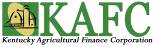 Note: Financing for your project may also be available through the Kentucky Agricultural Finance Corporation, which provides low interest loans in participation with your local lender.  
For more information, visit http://kafc.ky.gov or contact Ali.Hulett@ky.gov, (502)-564-1757.Note: Financing for your project may also be available through the Kentucky Agricultural Finance Corporation, which provides low interest loans in participation with your local lender.  
For more information, visit http://kafc.ky.gov or contact Ali.Hulett@ky.gov, (502)-564-1757.Note: Financing for your project may also be available through the Kentucky Agricultural Finance Corporation, which provides low interest loans in participation with your local lender.  
For more information, visit http://kafc.ky.gov or contact Ali.Hulett@ky.gov, (502)-564-1757.Note: Financing for your project may also be available through the Kentucky Agricultural Finance Corporation, which provides low interest loans in participation with your local lender.  
For more information, visit http://kafc.ky.gov or contact Ali.Hulett@ky.gov, (502)-564-1757.Note: Financing for your project may also be available through the Kentucky Agricultural Finance Corporation, which provides low interest loans in participation with your local lender.  
For more information, visit http://kafc.ky.gov or contact Ali.Hulett@ky.gov, (502)-564-1757.Note: Financing for your project may also be available through the Kentucky Agricultural Finance Corporation, which provides low interest loans in participation with your local lender.  
For more information, visit http://kafc.ky.gov or contact Ali.Hulett@ky.gov, (502)-564-1757.Note: Financing for your project may also be available through the Kentucky Agricultural Finance Corporation, which provides low interest loans in participation with your local lender.  
For more information, visit http://kafc.ky.gov or contact Ali.Hulett@ky.gov, (502)-564-1757.Note: Financing for your project may also be available through the Kentucky Agricultural Finance Corporation, which provides low interest loans in participation with your local lender.  
For more information, visit http://kafc.ky.gov or contact Ali.Hulett@ky.gov, (502)-564-1757.Note: Financing for your project may also be available through the Kentucky Agricultural Finance Corporation, which provides low interest loans in participation with your local lender.  
For more information, visit http://kafc.ky.gov or contact Ali.Hulett@ky.gov, (502)-564-1757.Note: Financing for your project may also be available through the Kentucky Agricultural Finance Corporation, which provides low interest loans in participation with your local lender.  
For more information, visit http://kafc.ky.gov or contact Ali.Hulett@ky.gov, (502)-564-1757.Note: Financing for your project may also be available through the Kentucky Agricultural Finance Corporation, which provides low interest loans in participation with your local lender.  
For more information, visit http://kafc.ky.gov or contact Ali.Hulett@ky.gov, (502)-564-1757.Note: Financing for your project may also be available through the Kentucky Agricultural Finance Corporation, which provides low interest loans in participation with your local lender.  
For more information, visit http://kafc.ky.gov or contact Ali.Hulett@ky.gov, (502)-564-1757.Note: Financing for your project may also be available through the Kentucky Agricultural Finance Corporation, which provides low interest loans in participation with your local lender.  
For more information, visit http://kafc.ky.gov or contact Ali.Hulett@ky.gov, (502)-564-1757.Note: Financing for your project may also be available through the Kentucky Agricultural Finance Corporation, which provides low interest loans in participation with your local lender.  
For more information, visit http://kafc.ky.gov or contact Ali.Hulett@ky.gov, (502)-564-1757.Note: Financing for your project may also be available through the Kentucky Agricultural Finance Corporation, which provides low interest loans in participation with your local lender.  
For more information, visit http://kafc.ky.gov or contact Ali.Hulett@ky.gov, (502)-564-1757.Note: Financing for your project may also be available through the Kentucky Agricultural Finance Corporation, which provides low interest loans in participation with your local lender.  
For more information, visit http://kafc.ky.gov or contact Ali.Hulett@ky.gov, (502)-564-1757.Note: Financing for your project may also be available through the Kentucky Agricultural Finance Corporation, which provides low interest loans in participation with your local lender.  
For more information, visit http://kafc.ky.gov or contact Ali.Hulett@ky.gov, (502)-564-1757.Note: Financing for your project may also be available through the Kentucky Agricultural Finance Corporation, which provides low interest loans in participation with your local lender.  
For more information, visit http://kafc.ky.gov or contact Ali.Hulett@ky.gov, (502)-564-1757.Note: Financing for your project may also be available through the Kentucky Agricultural Finance Corporation, which provides low interest loans in participation with your local lender.  
For more information, visit http://kafc.ky.gov or contact Ali.Hulett@ky.gov, (502)-564-1757.IntroductionApplicant Information for Use in Press ReleaseApplicant Information for Use in Press ReleaseApplicant Information for Use in Press ReleaseApplicant Information for Use in Press ReleaseApplicant Information for Use in Press ReleaseApplicant Information for Use in Press ReleaseApplicant Information for Use in Press ReleaseApplicant Information for Use in Press ReleaseApplicant Information for Use in Press ReleaseApplicant Information for Use in Press ReleaseApplicant Information for Use in Press ReleaseApplicant Information for Use in Press ReleaseApplicant Information for Use in Press ReleaseAPPLICANT NAME:APPLICANT NAME:APPLICANT NAME:APPLICANT NAME:APPLICANT NAME:APPLICANT NAME:APPLICANT NAME:APPLICANT NAME:APPLICANT NAME:APPLICANT NAME:APPLICANT NAME:PROJECT TITLE:PROJECT TITLE:CONTACT PERSON:CONTACT PERSON:CONTACT PERSON:First  NameFirst  NameFirst  NameFirst  NameFirst  NameLast NameLast NameTitlePhone:(     )      (     )      (     )      Cell:Cell:(     )      (     )      (     )      Organization Website:Organization Website:E-mail Address* :E-mail Address* :* This email may be used in the press release.* This email may be used in the press release.* This email may be used in the press release.* This email may be used in the press release.* This email may be used in the press release.Add me to the county e-mail distribution list:Add me to the county e-mail distribution list:Add me to the county e-mail distribution list:Add me to the county e-mail distribution list:Add me to the county e-mail distribution list:Add me to the county e-mail distribution list:Add me to the county e-mail distribution list:  Yes  No    Already on  Yes  No    Already on  Yes  No    Already onAdd me to the general distribution list for all GOAP updates: Add me to the general distribution list for all GOAP updates:   Yes  No  Already onProject / Program RequestProject / Program RequestProject / Program RequestProject / Program RequestProject / Program RequestProject / Program RequestProject / Program RequestProject / Program RequestProject / Program RequestProject / Program RequestProject / Program RequestProject / Program RequestProject / Program RequestProvide a brief summary of the project.  (What is the main goal of the project? What will the funds be used for?)Provide a brief summary of the project.  (What is the main goal of the project? What will the funds be used for?)Provide a brief summary of the project.  (What is the main goal of the project? What will the funds be used for?)Provide a brief summary of the project.  (What is the main goal of the project? What will the funds be used for?)Provide a brief summary of the project.  (What is the main goal of the project? What will the funds be used for?)Provide a brief summary of the project.  (What is the main goal of the project? What will the funds be used for?)Provide a brief summary of the project.  (What is the main goal of the project? What will the funds be used for?)Provide a brief summary of the project.  (What is the main goal of the project? What will the funds be used for?)Provide a brief summary of the project.  (What is the main goal of the project? What will the funds be used for?)Provide a brief summary of the project.  (What is the main goal of the project? What will the funds be used for?)Provide a brief summary of the project.  (What is the main goal of the project? What will the funds be used for?)Provide a brief summary of the project.  (What is the main goal of the project? What will the funds be used for?)Provide a brief summary of the project.  (What is the main goal of the project? What will the funds be used for?)Any other information you would like to include in press release:Any other information you would like to include in press release:Any other information you would like to include in press release:Any other information you would like to include in press release:Any other information you would like to include in press release:Any other information you would like to include in press release:Any other information you would like to include in press release:Any other information you would like to include in press release:Any other information you would like to include in press release:Any other information you would like to include in press release:Any other information you would like to include in press release:Any other information you would like to include in press release:Any other information you would like to include in press release:LOCAL MEDIA:  Please provide e-mail addresses or fax numbers for local or regional newspapers, radio or television stations, magazines or other media outlets that cover your area:LOCAL MEDIA:  Please provide e-mail addresses or fax numbers for local or regional newspapers, radio or television stations, magazines or other media outlets that cover your area:LOCAL MEDIA:  Please provide e-mail addresses or fax numbers for local or regional newspapers, radio or television stations, magazines or other media outlets that cover your area:LOCAL MEDIA:  Please provide e-mail addresses or fax numbers for local or regional newspapers, radio or television stations, magazines or other media outlets that cover your area:LOCAL MEDIA:  Please provide e-mail addresses or fax numbers for local or regional newspapers, radio or television stations, magazines or other media outlets that cover your area:LOCAL MEDIA:  Please provide e-mail addresses or fax numbers for local or regional newspapers, radio or television stations, magazines or other media outlets that cover your area:LOCAL MEDIA:  Please provide e-mail addresses or fax numbers for local or regional newspapers, radio or television stations, magazines or other media outlets that cover your area:LOCAL MEDIA:  Please provide e-mail addresses or fax numbers for local or regional newspapers, radio or television stations, magazines or other media outlets that cover your area:LOCAL MEDIA:  Please provide e-mail addresses or fax numbers for local or regional newspapers, radio or television stations, magazines or other media outlets that cover your area:LOCAL MEDIA:  Please provide e-mail addresses or fax numbers for local or regional newspapers, radio or television stations, magazines or other media outlets that cover your area:LOCAL MEDIA:  Please provide e-mail addresses or fax numbers for local or regional newspapers, radio or television stations, magazines or other media outlets that cover your area:LOCAL MEDIA:  Please provide e-mail addresses or fax numbers for local or regional newspapers, radio or television stations, magazines or other media outlets that cover your area:LOCAL MEDIA:  Please provide e-mail addresses or fax numbers for local or regional newspapers, radio or television stations, magazines or other media outlets that cover your area:Notice of Intent to ReleaseNotice of Intent to ReleaseNotice of Intent to ReleaseNotice of Intent to ReleaseNotice of Intent to ReleaseNotice of Intent to ReleaseNotice of Intent to ReleaseNotice of Intent to ReleaseNotice of Intent to ReleaseNotice of Intent to ReleaseNotice of Intent to ReleaseNotice of Intent to ReleaseNotice of Intent to Release  Monthly approved program awards will be listed in the statewide press release sent immediately 
following the respective Kentucky Agricultural Development Board meeting. This release will include the contact information 
provided above. Individual project press releases will be on a case-by-case basis.If you would like to request an individual press release for your project, then please submit your request to govkyagpolicy@ky.gov.      Monthly approved program awards will be listed in the statewide press release sent immediately 
following the respective Kentucky Agricultural Development Board meeting. This release will include the contact information 
provided above. Individual project press releases will be on a case-by-case basis.If you would like to request an individual press release for your project, then please submit your request to govkyagpolicy@ky.gov.      Monthly approved program awards will be listed in the statewide press release sent immediately 
following the respective Kentucky Agricultural Development Board meeting. This release will include the contact information 
provided above. Individual project press releases will be on a case-by-case basis.If you would like to request an individual press release for your project, then please submit your request to govkyagpolicy@ky.gov.      Monthly approved program awards will be listed in the statewide press release sent immediately 
following the respective Kentucky Agricultural Development Board meeting. This release will include the contact information 
provided above. Individual project press releases will be on a case-by-case basis.If you would like to request an individual press release for your project, then please submit your request to govkyagpolicy@ky.gov.      Monthly approved program awards will be listed in the statewide press release sent immediately 
following the respective Kentucky Agricultural Development Board meeting. This release will include the contact information 
provided above. Individual project press releases will be on a case-by-case basis.If you would like to request an individual press release for your project, then please submit your request to govkyagpolicy@ky.gov.      Monthly approved program awards will be listed in the statewide press release sent immediately 
following the respective Kentucky Agricultural Development Board meeting. This release will include the contact information 
provided above. Individual project press releases will be on a case-by-case basis.If you would like to request an individual press release for your project, then please submit your request to govkyagpolicy@ky.gov.      Monthly approved program awards will be listed in the statewide press release sent immediately 
following the respective Kentucky Agricultural Development Board meeting. This release will include the contact information 
provided above. Individual project press releases will be on a case-by-case basis.If you would like to request an individual press release for your project, then please submit your request to govkyagpolicy@ky.gov.      Monthly approved program awards will be listed in the statewide press release sent immediately 
following the respective Kentucky Agricultural Development Board meeting. This release will include the contact information 
provided above. Individual project press releases will be on a case-by-case basis.If you would like to request an individual press release for your project, then please submit your request to govkyagpolicy@ky.gov.      Monthly approved program awards will be listed in the statewide press release sent immediately 
following the respective Kentucky Agricultural Development Board meeting. This release will include the contact information 
provided above. Individual project press releases will be on a case-by-case basis.If you would like to request an individual press release for your project, then please submit your request to govkyagpolicy@ky.gov.      Monthly approved program awards will be listed in the statewide press release sent immediately 
following the respective Kentucky Agricultural Development Board meeting. This release will include the contact information 
provided above. Individual project press releases will be on a case-by-case basis.If you would like to request an individual press release for your project, then please submit your request to govkyagpolicy@ky.gov.      Monthly approved program awards will be listed in the statewide press release sent immediately 
following the respective Kentucky Agricultural Development Board meeting. This release will include the contact information 
provided above. Individual project press releases will be on a case-by-case basis.If you would like to request an individual press release for your project, then please submit your request to govkyagpolicy@ky.gov.      Monthly approved program awards will be listed in the statewide press release sent immediately 
following the respective Kentucky Agricultural Development Board meeting. This release will include the contact information 
provided above. Individual project press releases will be on a case-by-case basis.If you would like to request an individual press release for your project, then please submit your request to govkyagpolicy@ky.gov.      Monthly approved program awards will be listed in the statewide press release sent immediately 
following the respective Kentucky Agricultural Development Board meeting. This release will include the contact information 
provided above. Individual project press releases will be on a case-by-case basis.If you would like to request an individual press release for your project, then please submit your request to govkyagpolicy@ky.gov.    